DR. SZELID ZOLTÁNA JÓ RÉSZ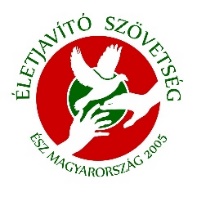 ÉLETJAVÍTÓ KÖNYVEKBudapest, 2017. Dr. Szelid ZoltánA JÓ RÉSZElső kiadás Budapest, 2017.A borítótervet és az illusztrációkatBerényi Kovács Sándorkészítette.© Dr. Szelid ZoltánA bibliai idézetek Károli Gáspár fordításának felújított változataiból (1908, 2011.), ill. a Magyar Bibliatársulat által kiadott, ún. új fordításból (1990.) valók.Kiadó:Életjavító SzövetségFelelős vezető: dr. Szelid Zoltán főtitkárKapcsolat: www.eletjavito.hu.Minden jog fenntartva!ISBNNyomda:TARTALOMElőszó	7Az én történetem (bevezetőként bemutatkozás)	9Első fejezetAZ ÖRÖK ÉLET NYITJA	15Második fejezetCSODÁLATOS ISTENÜNKHarmadik fejezetEMBERI MÉLTÓSÁGUNKNegyedik fejezetA VILÁG VILÁGOSSÁGAZárszó, összefoglalásAjánlott irodalomMellékletek: 1.	A Szent Bibliáról őszintén és gyakorlatiasan2.	Érdekességek, kiegészítések* * *SOS oldalakA megtérők imájaFélelem, aggódás ellenIgazságtalanság, méltánytalanság esetéreDrága Mennyei Atyám!Köszönöm, hogy megadtad ezt a könyvet. Kérlek, segíts, hogy minél több ember szívéig eljusson ez az üzenet, és áldássá legyen mindazok életében, akik elolvassák!	Ámen.* * *Köszönetet mondok drága feleségemnek, Csillának, amiért sok segítségével, jó gondolataival és értem elmondott imádságaival e könyv megírásakor is mellettem állt. A könyvben leírt, Istennel kapcsolatos ismereteim túlnyomó többsége dr. Kováts György lelkipásztor,a Teljes Evangéliumi Keresztény Közösség vezetőjetanításain alapul,akinek ugyancsak szeretnék ezúton is köszönetet mondani a sok éve tartó lelkipásztori gondoskodásért, türelmes tanításért, bátorításért és áldásért. Köszönetet mondok továbbá mindenkinek, aki bíztatásával, imádságával, megosztott gondolataival, vagy bármilyen más módon támogatott engem e könyv megírásában.ELŐSZÓKedves Olvasó!A jó rész című könyvem célját és tartalmát Szent Bibliából Mária és Márta történetével, pontosabban Jézus és Márta beszélgetésével szeretném bemutatni:»Amikor továbbhaladtak, betért egy faluba, ahol egy Márta nevű asszony a házába fogadta.  Volt ennek egy Mária nevű testvére, aki leült az Úr lábához, és hallgatta beszédét. Mártát pedig teljesen lefoglalta a sok munka. Ezért odajött, és így szólt: Uram, nem törődsz azzal, hogy a testvérem magamra hagyott a munkában? Mondd hát neki, hogy segítsen!Az Úr azonban így felelt neki: Márta, Márta, sok mindenért aggódsz és nyugtalankodsz, pedig kevésre van szükség, valójában csak egyre. Mária a jó részt választotta, amelyet nem vehetnek el tőle.« 	(Lukács evangéliuma 10. 38-42.) Rohanó világunkban mindig van, ami lefoglalja az embert: a tanulás, a munka, a család; örömök és bánatok, lehetőségek, felelősségek, kötelezettségek, és még hosszan sorolhatnánk.Azt azonban mi magunk döntjük el, hogy engedünk-e a sürgető tennivalók, aggodalmak szorításának, vagy tudatosan, akár az árát is megfizetve, a jó részt választjuk.Istent megismerni, a Vele való kapcsolatunkat kiépíteni, megerősíteni, az Ő akaratát megtudni és teljesíteni – ez a jó rész: ebből lesz az az életünkbe beépülő, örök érték, amelyet soha, senki nem vehet el tőlünk. Jézus e szavakkal bíztat minket a helyes választásra:»Jőjjetek én hozzám mindnyájan, a kik megfáradtatok és megterheltettetek, és én megnyugosztlak titeket.«	(Máté evangéliuma 11.28-30.)A jó rész címnek megfelelően csakugyan minden tudásom, elmondani és leírni valóm javát, legértékesebb és leghasznosabb részét foglaltam össze ebben a könyvben. Ez a jó rész túl szép, hogy igaz legyen – és mégis igaz. Természetesen nem lehetséges – mert természetfölötti! Hihetetlen – hit által mégis a miénk lehet! Emiatt arra bíztatlak, hogy amikor azt gondolod: „No, ez nekem már túl valószínűtlen”, akkor is csak olvass tovább! Hiszem, hogy nem fogod megbánni.A könyv egyes pontjainál megállunk egy kis különleges „kávézásra” (remélem, ez a kávét egyébként nem szeretőknek is tetszeni fog):  „K:” jelöléssel leírom a témakörhöz kapcsolódó, legjellemzőbb vagy legérdekesebb kérdéseket, közbevetéseket és (ha szabad így mondani) kifogásokat majd „V:” – mint Válasz - jelöléssel leírom az azokra adott válaszaimat.Kedves Olvasó!Az a kérésem, hogy fogadd ezt a hitvallást nyitott szívvel, előítéletektől mentesen, és olyan szeretettel, amilyen szeretettel én megírtam.	Dr. Szelid Zoltán	szerzőAZ ÉN TÖRTÉNETEM- bevezetőként bemutatkozás -Amikor egy könyv mondanivalója ilyen mértékben a szerző személyes megértéseire, meggyőződésére épül, jogos igénye a Kedves Olvasónak, hogy ne csak azt tudja meg, hogy mit mond, hanem azt is, hogy ki mondja. Ezért tartottam fontosnak, hogy a sokkal lényegesebb részek előtt, e különleges kis önéletrajzzal bemutatkozzam.A rút kiskacsaFiatal szülők első gyermekeként születtem egy pesterzsébeti munkáscsaládba, 1973. tavaszán. Sok szeretetet kaptam, szüleim igyekeztek a legjobbat adni nekem és öcsémnek, én azonban sajnos nagyon elmaradtam a teljesen jogos elvárásoktól. Gyöngécske, beteges, testemmel, feltűnő szépséghibáimmal és félénk, mimóza természetemmel nem voltam éppen a fiúgyermek eszményképe. Az általános iskolát kegyelem kettesekkel szenvedtem végig (mint megtudtam, annyira szánalmas voltam, hogy sajnáltak megbuktatni). Gerincferdülés miatt gyógytornára kellett (volna) járnom, és allergiák sokaságával is küzdöttem. Ezekből adódóan nem voltan túl népszerű, de céltáblája lettem a környezetemben élő gyerekeknek: kiközösítettek, gúnyoltak, vertek, vagy éppen csak szánakoztak rajtam. Gyászos bizonyítványom ellenére fölvettek egy műszaki szakközépiskolába – a pesterzsébeti „Bagiba” –, ahol azonban már nem volt kegyelem-kettes: mindjárt az első évben úgy megbuktattak, hogy pótvizsga nélkül ismételhettem az évfolyamot.Mindezt én nagyon rosszul éltem meg, talán tragikusabban is, mint kellett volna. Életképtelen selejtnek éreztem magam, és biztos voltam benne, hogy nem fogom megérni a felnőtt kort. Isten és énAmeddig vissza tudok emlékezni, ateista neveltetésem (és minden „jobb belátásra térítési kísérlet") ellenére, mindig hittem Istenben – a magam módján. Elképzeltem, ahogy egy jóságos, ősz apókaként letekint rám a magasságból, és bizonyára nagyon sajnál engem. Elképzeltem azt is, hogy milyen jó lesz nála a Mennyben, ha majd végre magához szólít.Tizenhét éves koromban azonban egyik osztálytársam, némi gyöngéd erőszakkal, elhívott a Deák téri Evangélikus Gyülekezet ifjúsági óráira. Igen kellemesnek és hasznosnak találtam ezeket a hetenkénti találkozókat. Az idős lelkész bácsi nagyon kedves volt, a fiatalok pedig igazán barátságosak. Még a butácska, netán provokatív kérdéseimre, hozzászólásaimra is mindig türelmesen és értelmesen válaszoltak.A legfontosabb, amit ezeken az alkalmakon megértettem az volt, hogy Isten nem passzív szemlélőként nézi végig az életünket, és nem csak akkor foglalkozik velünk komolyabban, ha már meghaltunk. Itt, a földi életünkben is segít, vezet, támogat minket, ha kérjük és elfogadjuk. Én kértem és elfogadtam: egy imádság alkalmával arra kértem Istent, hogy mutassa meg magát az életemben. Ő meghallgatta a kérésemet, és kezébe vette a sorsomat. Gyors és látványos változásokegész sora kezdődött el az életemben.A nyári szünidőben, életemben először végigolvastam egy könyvet. A következő tanévtől az osztály legjobb tanulói közé léptem elő. Betegségeim és allergiáim elmúltak, gerincem kiegyenesedett, és hamarosan a normál testnevelésórák követelményeinek is jól meg tudtam felelni, sőt, egyéni testedzésre is kezdtem. Hamarosan erős, egészséges fiatalember vált belőlem.Végül jó eredménnyel, három tantárgyból dicsérettel sikerült leérettségiznem. Kaptam egy vágyat is a szívembe: tanár szerettem volna lenni, vagy olyan egyenruhás, aki segít az embereken. Akkor még azt hittem azonban, hogy sajnos mindez együtt nem lehetséges.  Álljon meg, katona!Sorkatonai szolgálatomat a pécsi tüzérdandárnál töltöttem le. Nagy izgalommal vártam a katonaságot, és nagy csalódás volt. Sok rossz belefért ebbe az egy évbe, Isten azonban ezt is a javamra fordította: az ott szerzett tapasztalatokat, lelki edzettséget és szolgálati ismereteket nagyon jól tudom hasznosítani azóta is, másrészt pedig honvédségi „élményeim” alapján írtam meg első kiadott könyvemet, Álljon meg, katona! címmel.Hivatásom: tűzoltóFelnőtt életpályám első komoly döntéseként, húszéves koromban jelentkeztem hivatásos tűzoltónak – hiszen a tűzoltó az az egyenruhás, aki a leginkább segít az embereknek.A szigorú felvételi eljárás és a nehéz kiképzés után, vonulós tűzoltóként filmbe illő akciókban is részt vehettem: riasztáskor egy perc alatt elindulni, majd szirénázó tűzoltóautóval száguldani a városon át, harc a lángokkal, mentési munkák súlyos baleseteknél – ezeket igazán hősiesnek találtam.A következő évben parancsnokom fölajánlott egy magasabb beosztást tűzmegelőzési szakterületen, amelyet el is fogadtam. Most végre nem az események után száguldok, hanem megelőzhetem a bajt – gondoltam.A hat év alatt, ameddig  a tűzmegelőzési szakterületen szolgáltam, igazán érdekes emberekkel, helyszínekkel és eseményekkel találkoztam. Tűzvédelmi ellenőrzéseket, bejárásokat tartottam, illetve tűzeseteket vizsgáltam ki pl. kórházakban, múzeumokban, ipari területeken, lakóépületekben, nemzetközi hírű szállodákban, de még minisztériumokban is. Dr. Szelid Zoltán tűzoltótiszt, tanár úrTűzmegelőzési beosztásomra való tekintettel tűzoltó tiszti rendfokozatba léptettek elő. Ennek természetesen nagyon örültem, a továbbtanulás azonban innentől nem lehetőség volt, hanem szolgálati viszonyom megtartásának feltételévé vált.Az Államigazgatási Főiskolán szereztem meg első diplomámat, jó eredménnyel. Ezután elvégeztem a tűzoltó tiszti iskolát a Katasztrófavédelmi Oktatási Központban, és közben jogi tanulmányokba is kezdtem a Pázmány Péter Katolikus Egyetemen, ahol végül cum laude, vagyis jó minősítésű, jog- és államtudományi doktori címet szereztem.A tiszti iskolán letett sikeres vizsgák után lehetőségem nyílt átállni a másik oldalra: a katedrára. Így embereket segítő egyenruhás lettem, és tanár is egy személyben. Az évek során több ezer embernek adhattam át tudásomat, közben pedig tűzoltó főtisztté és vezető tanárrá léptem elő. Veszélyes szellemi útvesztőkbenTérjünk vissza egy kicsit az időben: szeretném bemutatni életemnek egy másik vonalát. A katonaság után az evangélikus ifjúságba nem tudtam már visszailleszkedni (kiöregedtem). Lelkem vágyott azonban az Istennel, megmentő jótevőmmel való közösségre. Ha pedig az ember istent keres magának, de rosszul vagy rossz helyen, hamarosan jelentkezik az, aki istennek adja ki magát: az ördög. Nem acsarkodik vagy fenyegetőzik, hanem szép, de hamis ígéretekkel csalogat magához.Veszélyes szellemi útvesztőkbe tévedtem: az ezotéria világába, és különböző okkult önfejlesztési, természetgyógyászati irányzatok tanaiban merültem el. Érdekesek voltak, a kivételesség érzetét nyújtották, hihetetlen dolgokat láttam, tapasztaltam, sőt, tettem is. Mindennek azonban nagy ára volt, amelyről sajnos az „apró betűs rész” sem szólt. Sötét, fájdalmas bánat telepedett a lelkem mélyére, és megmagyarázhatatlan szorongás, hideg félelem kezdett el gyötörni. Ördögi körbe kerültem: egyre inkább belemélyedtem a „tudományokba”, hogy segíthessek magamon, de ezzel együtt merültem egyre mélyebben a félelem és a fájdalom mocsarába is. Újabb mélyülés a tudományban – újabb merülés a mocsárban, és így tovább.  Miközben az életem látható része rendben volt, én egyre rosszabbul éreztem magam. Amikor egy ismerősöm jósolt nekem, a halál lapja jött ki, és azt mondta, ennél a pontnál nem is lát tovább a jövőmbe. “Meg fogok halni!” – gondoltam, de Isten másként gondolta: a halál helyett új, örök életet adott!Vissza az atyai házbaHarmincadik születésnapom előtt, munkába menet egy, a hideg hajnal ellenére is jókedvű emberekből álló csoportba ütköztem, akik egy különleges szóróanyagokat osztottak. Az igényes kis csomagban lévő, Válaszok című írás nagyon megérintett: a kereszténységről szólt, de egészen másként, sokkal élőbben és logikusabban, mint ahogy én erről a témáról valaha is hallottam. A lap hátoldalán rajta volt a csomagot adó közösség neve és az istentisztelet időpontja is. Úgy döntöttem, ezt meg kell néznem.Az istentisztelet érdekes volt: modern dalok, hosszú, de élvezetes és tartalmas prédikáció, majd az érintettek által elmondott, személyes történetek Isten gondoskodásáról. Az alkalom után dr. Kováts György lelki pásztor elhívott egy kiscsoportos biblia-tanulmányozásra. Itt kezdődött keresztény tanítványi életem, melynek során megérthettem és megtehettem mindazt, amit leírtam e könyvben, és amire Téged is hívlak, Kedves Olvasó! Jézus Krisztus Szelid ZolijaAmikor végre megértettem, hogy Jézus Krisztus mit tett értem, nagyon meghatódtam, és szinte azonnal el is fogadtam az Ő kegyelmét. Én lettem Jézus Krisztus Szelid Zolija.Idővel a lelkem mélyén lakozó sötétség helyét világosság, a félelem és a bánat helyét ma is tartó és öröm és békesség vette át. Az élő hitű keresztény közösségben és az Istennek való szolgálatom során csodák egész sorának lehetek személyesen a tanúja, sőt, részese is: súlyos betegek gyógyulása, széthullott családok helyreállása, kábítószeresek szabadulása, erőszakos bűnözők jó útra térése jelzi Isten hatalmát, kegyelmét és szeretetét.Hitvesem és harcostársamA gyülekezetben Isten megajándékozott drága hitvesemmel és harcostársammal is. Több mint tíz éve élünk boldog házasságban, és egymást segítve szolgáljuk az Urat. Életünk legnagyobb vállalkozásaként nevelőszülők lettünk: négy kisgyermeket bízott ránk az Úr, akiket az Ő szeretetében nevelhetünk. Minden a javunkra van!Az életem – illetve most már életünk – ma sem egy napfényes sétarepülés a problémák felhői fölött. Vannak nehézségek, DE:»Tudjuk pedig, hogy akik az Istent szeretik, minden a javukra van« (Pál levele a Rómaiakhoz 8,28.)K:	Nem lehetséges, hogy az Istennek tulajdonított pozitív változások tulajdonképpen pszichológiai okokra vezethetők vissza?V:	De igen, sőt, biztos vagyok benne. Isten gyakran a pszichénk rendbetételével kezdi életünk megjavítását, és csodálatos, gyors, látványos eredményeket ér el vele. Első fejezetAZ ÖRÖK ÉLET NYITJA»Mert úgy szerette isten a világot, hogy az ő egyszülött Fiát adta, hogy aki hisz Őbenne, el ne vesszen, hanem örök élete legyen.«	(János evangéliuma 3.16.)Ezt a mondatot Jézus Krisztus önmagáról, mint Isten fiáról mondta, és mondja, felajánlja ma is minden embernek. Meggyőződésem, hogy ez a világtörténelem legfontosabb mondata és legcsodálatosabb ígérete.Az örök élet lehetősége és nyitja ősidők óta foglalkoztatja az embert, aki ezzel kapcsolatban mindenfélét kitalál, a kívánatostól egészen a rémisztő változatokig (pl. életelixír, élet füve, halhatatlan vámpírrá válás, Hegylakó, stb.).Pedig az örök élet, és ezzel együtt az örök boldogság nyitja valóságosabb, közelebb van hozzánk, és sokkal könnyebben elérhető, mint gondolhatnánk.K:	Egy reálisan gondolkozó ember nem foglalkozik ezzel. Megszülettünk, élünk, amikor pedig eljön az ideje, meghalunk, és vége a történetnek. Ez az élet rendje, nem?V:	A látszat tényleg ez, Isten terve, és ennek megfelelően a válóság és az élet rendje is sokkal csodálatosabb.AZ ÖRÖK ÉLET JELLEMZŐIJézus Krisztus Vele közösségben, az Ő szeretetében, értelmes módon megélt örök élettel ajándékozza meg az Őbenne hívőket, amely már itt a földi, biológiai életben elkezdődik. Az örök élet és a biológiai életAz örök élet itt a Földön, a biológiai életben kezdetét veszi mind azok számára, akik kérik és elfogadják (ezt már többször leírtam, de nem győzöm hangsúlyozni).  Jézus Krisztus, Ha hiszünk Őbenne, hatalmat ad nekünk arra, hogy Isten gyermekei legyünk. Nem teremtményei, mint a fűzfa vagy a macska, hanem szeretett, édes gyermekei. Az Isten szeretetével betöltött űrBlaise Pascal, híres francia matematikus és fizikus szerint minden ember lelkében van ez Isten alakú űr, amelyet egyedül Isten tud betölteni. Valóban, ezt az űrt minden ember érzi, és próbálja is betölteni – ideológiákkal, az élvezet-hajszolással, az anyagi javak harácsolásával, netán droggal vagy alkohollal – de sajnos ezek egyike sem ad megoldást. Hosszabb-rövidebb időre adnak ugyan kielégülést, de a vége mindig üresség és csalódottság lesz (ami általában tovább űzi az embert ezen az úton).Isten azonban betölti ezt az űrt, ha Őt választjuk. Ekkor nagyon gyorsan jön a felismerés: „Aha! Ez hiányzott nekem eddig!” Olyan szeretetet ad, amely soha el nem fogy. Értelmet, célt ad az életünknek. Nincs többé magány, elhagyottság, reménytelenség. Betelik azonban az életünk hittel, reménnyel, szeretettel, és Isten általi életörömmelAz örök élet és a biológiai halálAz örök életet nem jelenlegi világunk keretei között, és nem ebben a testünkben kell eltöltenünk. A földi életünkre kapott testünk természetesen idővel elhasználódik, rosszabb esetben sérülés vagy betegség miatt idő előtt használhatatlanná válik: porból lett, és ismét porrá lesz. Amikor ez megtörténik, itt hagyjuk egy időre. Ezzel azonban életünk nem ér véget! A biológiai halál az örök életet nem éri el: lehunyjuk a szemünket, az Úrnál nyitjuk ki. Életünk a Mennyben folytatódik, Istennel való közösségben, ahol nincs könny és fájdalom.Erről az embert lehet tanítani, de nem lehet meggyőzni: ezt csak az tudja elfogadni, akinek maga Isten adja a szívébe a csodálatos meggyőződést: az üdvbizonyosságot.Isten egyszer majd feltámasztja az elhunytakat egy csodálatos, megdicsőült testben, amely nem öregszik, nem betegszik meg és nem pusztul el soha. Új eget és új Földet alkot szeretteinek, ahol Vele közösségben élhetünk tovább.Lesznek olyan hívő emberek is, akik még a Földön élnek, amikor Jézus Krisztus visszajön. Őket elragadja, és romolhatatlan testbe öltözteti anélkül, hogy meghalnának. Mi melyik csoportba tartozunk? Feltámadunk, vagy a fizikai halált elkerülve elragadtatunk? Ezt nem tudhatjuk. Azt azonban biztosan tudjuk, hogy: »A miket szem nem látott, fül nem hallott és embernek szíve meg se gondolt, a miket Isten készített az őt szeretőknek.« 	(Pál apostol Korinthusiakhoz írt 1. levele 2.9.)A KULCS: A HIT!Az örök életbe kizárólag hit által léphetünk be. A hit lényegének, mibenlétének megértésében egy nagyon kifejező megfogalmazással segít nekünk a Biblia:	»A hit pedig a remélt dolgok felőli bizonyosság, és a nem látott dolgokról való meggyőződés.« 	(Zsidókhoz írt levél 11.1.)K: Én azt hiszem el, amit látok! V:	Ez tévedés. Annak az elfogadásához van szükségünk a hitre, amit nem látunk – és mindenki hisz sok mindenben, ha hiszi, ha nem.A nem látott dolgokról való meggyőződés során a látott, érzékelt valóságból következtetünk vissza a láthatatlan valóságra.Hiszünk például abban, hogy nagyszüleinknek is voltak dédszülei, vagy hogy a Holdnak van másik oldala, pedig sohasem láthattuk. Hiszünk a levegőben is: nem látjuk, nem is veszünk róla igazán tudomást (szó szerint levegőnek nézzük), de a hiányát azonnal észleljük, és perceken belül meghalnánk nélküle – így hiszünk benne, és lélegzünk, ameddig csak tehetjük. Istent szintén nem látjuk, de létezésére és szeretetére számos bizonyítékot találunk a látható világban, amelyeket a következőkben részletesen áttekintünk.A remélt dolgok felőli bizonyosság ugyancsak nagyon fontos, sőt, nélkülözhetetlen a mindennapi életünkhöz. Ezekre nincs sem garanciánk, sem bizonyítékunk, mégis reméljük és biztosra is vesszük. Ilyen például az, hogy a következő lélegzetvételünk sikerül, vagy hogy holnap is dobogni fog a szívünk. Aki ezeket kétségbe vonja önmagáról, az nem tervez még a közeli jövőre sem, de valószínűleg gyorsan egy pszichiátrián találja magát.Végzetes következményekkel járhat azonban az, ha olyanban hiszünk, ami nem igaz. Sokszor történik olyan az életben, amire tréfásan azt mondhatjuk, hogy „Azt hittem, hogy, pedig dehogy!” – pl. „Azt hittem, hogy megbízhatok benne”, netán „Azt hittem, hogy már elbír a jég”. Emellett sok olyan dolgot is látunk, amit jobb, ha nem hiszünk el (gondoljunk pl. egy sci-fi filmre, vagy egy bűvészmutatványra)!K:	Isten, lélek, örök élet… honnan tudjuk, hogy tényleg ez az igazság? Nekem még szükségem van néhány bizonyítékra, hogy éppen a te állításaidat higgyem el.V:	A számtalan bizonyíték, érv közül most csak azokat emelném ki, amelyeket a legfontosabbnak tartok. ISTEN LÉTÉNEK BIZONYÍTÉKAIIsten létének és végtelen hatalmának legegyértelműbb, és hozzánk minden tekintetben a legközelebb álló bizonyítéka, hogy írhatunk, olvashatunk, beszélhetünk és gondolkozhatunk Róla: vagyis az, hogy élő, értelemmel rendelkező lények vagyunk.„Cogito ergo sum” magyarul: „Gondolkodom, tehát vagyok” – René Descartes, francia matematikus, természetkutató és filozófus e közismert mondata az emberi gondolkodás új korszakát nyitotta meg. A létezés valóságáról folytatott gondolatmenetében tovább haladva – ugyanebben e művében – eljutott az alábbi következtetésekre is:„Ennélfogva az, hogy Isten – mert hiszen ő ez az annyira tökéletes lény – létezik, legalábbis oly bizonyos, mint a mértan bármely bizonyítása. Többen vannak, kik azt hiszik, hogy nehéz őt megismerni, sőt, hogy azt is nehéz megtudni, mi tulajdonképp a lélek. (…) Végül, ha vannak, kiket a fölhozott okok Istennek és lelküknek létéről meg nem győztek, azoknak azt mondom, hogy minden egyéb, amiről talán azt hiszik, hogy biztosabban tudják, pl. hogy testük van, hogy csillagok vannak, hogy Föld van s több efféle, sokkal kevésbé bizonyos.”  Tehát minden látható, érzékelhető teremtménynél valóságosabbnak és biztosabbnak ismeri el a teremtőt. Az élet a teremtés csodája! Ha egyszer lehetőségem nyílna rá, hogy összehívjam a világ összes ateista mérnökét és természettudósát, és feladatot adhatnék nekik, azt kérném, hogy készítsenek élettelen anyagokból egy működőképes barackmagot. Nem egy egész élővilágot, még csak nem is egy állatot vagy virágot, csupán egy kicsi barackmagot. Hiába biztosítanánk hozzá a legjobb laboratóriumot, felszereléseket, alapanyagokat, sohasem tudnák előállítani úgy, hogy az egy napon majd kikeljen, gyümölcsfává növekedjen, virágokat hozzon és barackot teremjen. Nem tudnák, mert lehetetlen: az ember hatalmát meghaladja, mert sohasem tudná létrehozni az élet szikráját. A világtörténelem legnagyobb természettudósai – a már idézett Pascal és Descartes mellett például Newton és Einstein is ámulva csodálták Isten teremtő munkáját.K:	Ugyan már, amikor ezek az emberek éltek, akkor még mindenki vallásos volt.V:	Kétségtelen, hogy vallásos nevelésben részesültek, és vallásos környezetben éltek – hiszen azokban az időkben ezt nehéz lett volna elkerülni. Abban azonban biztos vagyok, hogy neveltetésükön, nevelőiken és környezetükön messze túlnőve, önálló véleményük volt a világról.	Azt se felejtsük el, hogy ezek az emberek olyan tényeket, összefüggéseket fedeztek föl és fogalmaztak meg, amelyeket a ma természettudósai is érettségi tételként, vagy az egyetemen tanulnak, mint modern tudományuk alapját!A természet jelenségeinek, törvényszerűségeinek, összefüggéseinek sokfélesége és tökéletes összhangja a mai természettudósok, orvosok, mérnökök sokaságát is egy intelligens Alkotó és Irányító tiszteletére, sőt, imádatára indítják.Ahogy azt Robert A. Millikan, Nobel-díjas amerikai fizikus megfogalmazta: „Az első korty a tudomány kelyhéből elválaszthatja az embert Istentől, de a kehely alján ott vár Isten!"AZ ÖRÖK ÉLETET ADÓ HITJézus Krisztus, Isten Fia személyesen hívott meg minket Isten családjába, és így mi mindnyájan bűnbocsánatot és örök életet nyerhetünk! Ez az örömhír, ez a szent evangélium! A meghívó ajándék: Jézus Krisztus ajándéka: nekünk nem kerül semmibe, csak el kell fogadnunk, és hit által átvennünk. Ő azonban drágán megfizette az árát: a kereszten kiontott vérével váltotta meg a belépőnket, amelyet sohasem tudnánk megfizetni vagy kiérdemelni.Miattunk és miértünk folyt a vér!Isten az embert jó és értelmes lénynek teremtette, és megáldotta a legnagyobb értékkel: a szabad akarattal. Magunk dönthetünk, hogy jót teszünk-e, vagy rosszat. Mi pedig sajnos gyakran a rosszat választjuk (még akkor is, ha minden erőnkkel a jót akarnánk tenni). Mindnyájunkat vezérelt már a harag, az önzés vagy az irigység. Volt, hogy nem adtunk elég szeretetet, megbántottunk másokat, nem bocsátottunk meg, vagy netán nem mondtunk igazat. Ezek bizony mind bűnök! Bűneinkkel pedig nem mehetünk be Isten országába! Isten azonban megtalálta erre is a megoldást: 	»Mert a bűn zsoldja a halál, az Isten kegyelmi ajándéka pedig az örök élet Krisztus Jézusban, a mi urunkban.« (Pál apostol rómaiakhoz írt levele, 23.)Jézus meghalt a kereszten, de föltámadt, és a Mennyben az Atya jobbjára ült! Ma is él, és isteni hatalmával örök életet ad mindazoknak, akik kérik és elfogadják Tőle!Aki tényleg legyőzte a halált!K:	A halál utáni életről könnyen mondhat bárki bármit, amit csak akar, hiszen onnan még senki nem jött vissza!V: De igen, Jézus Krisztus meghalt, de föltámadt, vagyis visszajött. Nehéz elhinni? Igen. Még közvetlen tanítványainak is nehezen sikerült, de Ő ebben is segített nekik, mint ahogy nekünk is segít. Tamás apostol igazán közel állt Jézushoz. (Egyébként őt szokták hitetlen Tamásnak is nevezni, pedig igazán hitt Jézus igazában, még a halált is vállalta volna Ővele.) A feltámadás híre azonban már neki is sok volt. Nézzük meg az ő történetét!»Tamás pedig, egy a tizenkettő közül, akit Ikernek hívtak, nem volt velük, amikor eljött Jézus. A többi tanítvány elmondta neki: Láttuk az Urat. De ő azt mondta: Ha nem látom a kezén a szegek helyét, és nem teszem ujjamat a szegek helyére, és kezemmel nem érintem meg az oldalát, semmiképpen el nem hiszem.Nyolc nap múlva ismét benn voltak a tanítványai, és Tamás is velük volt. Bár az ajtó zárva volt, Jézus bement, megállt középen, és azt mondta: Békesség nektek! Azután így szólt Tamáshoz: Nyújtsd ide az ujjadat, és nézd meg a kezemet, és nyújtsd ki a kezedet, és helyezd az oldalamra, és ne légy hitetlen, hanem hívő!Tamás pedig azt mondta neki: Én Uram és én Istenem!Jézus pedig így válaszolt: Mivel láttál engem, hittél; boldogok, akik nem látnak és hisznek.« (János evangéliuma 20.24-29.) A természeti és a természetfölötti törvényszerűségek nem függnek attól, hogy hiszünk-e bennük, a sorsunk viszont igen! Ne legyünk hitetlenek (sem pedig hiszékenyek), hanem hívők, mert boldogok, akik nem látnak és hisznek!Egyetlen személy, egyetlen út!A Jézus Krisztusba, mint Isten Fiába, és megváltóba, illetve az Ő kereszthalálába és feltámadásába vetett hit az örök élethez vezető egyetlen út. Jézus ezt így fogalmazta meg:Én vagyok az út, az igazság és az élet, senki sem mehet az Atyához, csakis énáltalam.	 János evangéliuma 14.6.K:	Rendben, ez a te hited, a kereszténység. Mások másban hisznek: a zsidók, a hinduk, a buddhisták, a muzulmánok és a többiek: mindenki a maga hitvilága szerint, a maga útján-módján jut el ugyanaddig az Istenig.V:	A vallások egyenrangúságának, összehangolhatóságának gondolata a vallási pluralizmus, amelyre épül a korunkban egyre népszerűbb New Age mozgalom. Szép, modern gondolat, sajnos én is jól bedőltem neki, és nem is volt könnyű szabadulnom tőle!Azonban, mint mondják, a tények makacs dolgok. Ha egy másik irányba haladok, mint amerre a célom van, akkor bizony nem érek oda, bármennyire bízom is abban, hogy a helyes úton járok. Ezt mindenki jól tuja, aki tévedt már el életében. (Egy iskolai túrának például éjfél helyett hajnali négy órakor értünk a végére, mert valaki „tudott egy rövidebb utat”.)Én magam is sokat tévelyegtem a vallási „sokszínűség” és a különböző vallási tanokat elegyítő, ún. szinkretizmus útjain, de csak egyre jobban eltévedtem. Nagyon örülök, hogy végre magismertem az Egyetlen Utat, és most megmutatom Neked is, hogy legyen módod ezt választani.. Fogadd el Te is a meghívást!Jézus Krisztus meghívását nem szabad visszautasítani! Miért? Egyrészt nagy kár lenne kihagyni, másrészt pedig azért, mert Aki meghívott minket, túl nagy árat fizetett érte. Hogyan fogadhatod el? Nagyon egyszerűen: egy rövid imádság elmondásával, ha valóban elhiszed és komolyan is veszed, amit kimondasz! Olvasd el figyelmesen, és értelmezd a következő imádságot! Ez a megtérők imája:Kedves Úr Jézus Krisztus!Köszönöm, hogy meghaltál értem a kereszten, és ezáltal megváltottál engem.Elismerem és megvallom, hogy sokszor vétkeztem, így bűnös vagyok.Kérem és hálás szívvel elfogadom a Te kegyelmedet!Megnyitom a szívemet Előtted, és kérlek, hogy jöjj be az életembe!Az én számmal Úrnak vallak Téged, és szívemben hiszem, hogy Isten feltámasztott Téged a halálból!Kérlek, ajándékozz meg örök élettel engem!Köszönöm, hogy meghallgattál! Ámen.Amikor már megértetted, és biztos vagy benne, hogy tényleg ezt akarod, akkor mondd el! Ha van rá módod és bátorságod, akkor valaki más (legjobb, ha egy hívő keresztény) jelenlétében, ha nincs, akkor egyedül, de mindenképpen a szavakat a száddal ténylegesen kiejtve (tehát nemcsak gondolatban)!Megtetted? Gratulálok, és szeretettel köszöntelek Isten boldog családjában. Ha éreztél valamit, akkor nagyon jó;  ha pedig nem éreztél semmit, akkor is nagyon jó! Miért? Mert az érzéseknél sokkal fontosabb a tény: megkaptad az örök életet!K:	Csak ennyi lenne? Kimondtam néhány szót és örök életet kaptam? V:	Igen. Ismét mondom: a kegyelem ajándék! Bármilyen drága és értékes ajándékot is kínál neked valaki, ahhoz, hogy a tiéd legyen, csak el kell fogadnod. Te pedig most a legdrágább, legértékesebb ajándékot fogadtad el!* * *Kedves Olvasó!Ebben a fejezetben (hasonlóan egy hosszabb zenemű nyitányához) mondanivalóm összetevőinek csaknem mindegyikéből adtam egy kis ízelítőt, hogy alátámaszthassam a legfontosabbat: a megtérők imáját.Mindaz, ameddig mostanra eljutottunk, egy hosszú, de gyönyörűséges út kezdete. Következnek az érvek, a bizonyítékok, a csodálatos történetek: várnak ránk új és új csodák!Második fejezetCSODÁLATOS ISTENÜNKIsten személyét, hatalmát, szándékait, szeretetét emberi értelmünkkel nem vagyunk képesek felfogni (ezt fejezi ki az a régi mondás is, mely szerint „Isten útjai kifürkészhetetlenek”).Azonban mindazt, amit fontos tudnunk Róla, kijelenti nekünk a Szent Bibliában. Természetesen, ezek  közül sem értünk vagy tudunk megmagyarázni mindent: Isten megismerésének legfontosabb eszköze a hit, melynek fontosságáról és természetéről az előző fejezetben részletesen írtam.Egy Isten három személyeIsten egyetlen Isten, egyetlen ÚR, Aki mindemellett három személy: az Atya, a Fiú és a Szentlélek – együttes megnevezésével a kora középkortól: Szentháromság. Ezt nehéz megérteni. A legkönnyebben talán a Nappal szemléltethető. Nap: egy égitest,  éltető napsugár vagy időtartam? Igazából mindhárom.ATYAAz Atyáról az Apostoli Hitvallás ezt vallja meg: „Hiszek egy Istenben, mindenható Atyában, Mennynek és Földnek teremtőjében”. Az Atya mindennek és mindenkinek a teremtője, mindennél és mindenkinél feljebb való, mindenható.Először Jézus Krisztus nevezte Őt Atyának, és Ő engedte meg nekünk is, hogy Atyának szólítsuk. Előtte ezt senki nem merte megtenni: az ÚR, az Isten, az Elohim, illetve annak alapján, ahogy Ő maga bemutatkozott Mózesnek, a JHVH – kiejtve: Jahve vagy Jehova – neveken szóltak Róla. Az ember Atya-képeAz e témához nálam jobban értő emberek szerint az ember Isten-képét, pontosabban Atya-képét a biológiai édesapjáról alkotott képe alapozza és határozza meg. Ha ez a Te esetedben netán kellemetlen volna (sajnos sokan vannak így ezzel), hadd segítsek egy kicsit! Előszöris, hadd tágítsam ki a kört: véleményem szerint ez a személy az apa helyett lehet más, az ember az életében meghatározó szerepet betöltő, idősebb férfi is. Másodszor, hadd osszam meg veled a magamét!Az én Atya-képemet megalapozó személy nem az édesapám (bár a maga módján ő is szeretett), hanem az anyai nagypapám. A bölcs és kreatív, nagyvonalú, segítőkész, folyton valami újat alkotó ember, aki mindig örült nekem, keblére ölelt, tanított és tanácsolt, szeretett, bátorított; ha jót tettem, megdicsért, ha rosszat, akkor türelmesen helyreigazított, és megbocsátott. Remélem, én is hasonló Atya-képet adhatok a gyermekeimnek.K:	Ez igazán megható, de meglehetősen szubjektív!V:	Valóban, szükségképpen szubjektív, hiszen az ember maga is szubjektív lény. E képzettársítások segítik korlátozott elménket, hogy egy számunkra használható képet alkothasson a felfoghatatlanról.Teremtő AtyánkIsten teremtette az eget és a földet, a világosságot, a kontinenseket és a tengereket, a növényeket és az állatokat – végül pedig legkedvesebb teremtményét: az embert. Pontosan hogyan állt elő minden az Ő teremtő szavára a galaxisoktól az egysejtűekig? Hogyan állította föl a természet törvényeit, amelyek működésben tartják az egész világot? A teremtés egy napja mennyi időnek felelt meg a mai időmérésünk szerint? Nem tudom. Én igazából sajnos még ezt a számítógépet sem tudnám megtervezni vagy összeállítani, amelyen e sorokat írom, ennek ellenére eszembe sem jut kétségbe vonni azt, hogy valaki képes volt rá és megtette – hiszen itt van az eredmény, amely másként nem jöhetett volna létre! K:	Azért a világ keletkezésére már vannak modernebb magyarázatok is!V:	Modernebbek, tudományosabbnak látszók és hangzók vannak bőven, de vajon helytállók is?!A teremtés és a modern tudományAz emberi elme újabb és újabb magyarázatokat talál ki a világ és az ember keletkezésére – és a maga korában mindegyiket modernebbnek gondolják az előzőnél. Természetesen nem ismerhetem mindegyik elméletet, de hadd mondjam el szerény (természettudományi diploma és Nobel-díj nélküli) véleményemet a két legközismertebbről! Előre is bocsánat, ha valakit megbántanék.A „modern” természettudósok a Világegyetem keletkezését próbálják az ősrobbanással magyarázni – arra azonban már nincs megnyugtató magyarázatuk, hogy ugyan mi robbant ilyen nagyot, amikor még semmi sem volt? Az élővilág sokféleségére adott „modern magyarázat” pedig régóta az evolúció. A törzsfejlődés vitathatatlanul egy valóságos jelenség: a fajuk szerint megalkotott élőlények alkalmazkodnak a környezetükhöz, így pl. a sarkvidéki állatok nagyrészükben fehérek, és hamar elpusztulnának a dzsungelben vagy a sivatagban, amelynek körülményeihez ottani rokonaik kiválóan alkalmazkodtak. Ezt nevezik mikro-evolúciónak. Azonban nagy tévedésnek tartom ebből a makro-evolúcióra, vagyis a természetes kiválogatódás és a környezethez való alkalmazkodás mindenhatóságára következtetni. Ez azt jelentené, hogy az egyik egysejtűből lettem én, a másikból az eperfa az udvarunkban, a harmadikból pedig a fán lévő katicabogárka: mindez pedig a véletlenszerű fejlődés eredményeként alakult volna így. Ezt a feltételezést a legjobb indulattal sem találom racionálisnak.Mindenható AtyánkIsten mindenható és mindent tudó – tehát hatalmában áll bármit megtenni, amit csak akar. Nem korlátozza sem az idő, sem a tér, számára nincs lehetetlen.Isten szeme mindent lát és Isten füle mindent hall!Nagyon igaz ez a régi kis szólás-mondás. Isten látja, amit teszünk, hallja, amit mondunk, sőt, azt is tudja, hogy mit gondolunk vagy érzünk. Ez nem fenyegetés, hanem ígéret: ő nem egy szuperkém vagy titkos rendőr, nem lebuktatni vagy megbüntetni akar minket, hanem szeretettel segíteni, támogatni az életünket.A valóságban nincs Isten háta mögötti hely; még egy várbörtön mélye, sőt, egy tengeralattjáró fölötti többezer méternyi víztömeg sem választhat el Tőle.Ő hallja az imádságainkat. Mindegyiket! Ha a szobánkban némán imádkozunk, azt ugyanúgy, mint ha egy hegytetőn állva kiáltunk Hozzá. Sőt. nemcsak hallja, de érti is: magyarul, japánul, szuahéli vagy bármilyen más nyelven. Mindemellett, ha a Földön rajtam kívül még egymilliárd ember imádkozik velem egy időben, akkor is mindannyiunkra száz százalék figyelmet tud fordítani egyszerre. Mindenható Atyánk nem a mindenható szolgánk!Gyakran mondják az emberek: „Ha Isten mindenható, igazán tehetne értem is valamit!” Igazából nagyon sokat tett és tesz értünk, sőt, még többet is, ha megkérjük rá. Isten azonban nem egy dzsinn a palackból, aki minden kívánságot teljesít, hanem egy szeretettel nevelő, gondoskodó, sőt, ha kell, szigorú Atya. Az örökkévalóság perspektívájából látja az életünket, és pontosan tudja, hogy ami most fáj, az majd a javunkra lehet, vagy ami kívánatos, az bajt hozhat ránk. Isten mindenhatóságának korlátjaK:	Ha Isten tényleg mindenható, akkor tud akkora követ teremteni, amit ő maga sem tud elmozdítani?V:	Ezzel a paradoxonnal (vagyis látszólagos ellentéttel) régóta bombázzák a hívőket az Istenben hinni nem akarók. A válasz azonban megvan e kérdésre, mégpedig egy egyértelmű igen! Ez a kő pedig a kemény szívű ember szíve!Isten maga korlátozza a mindenhatóságát, mégpedig az által, szabad akaratot adott nekünk. Nem robotoknak teremtett minket, hanem önállóan gondolkodó lényeknek: Megadta számunkra a döntés lehetőségét és felelősségét. Ezzel együtt van mondanivalója számunkra, és ellát minket tanácsokkal útmutatásokkal, sőt, parancsolatokkal is. Azonban (bár minden joga és lehetősége meglenne rá) sohasem veszi át az értelmünk, érzelmeink vagy akaratunk fölötti uralmat. Szerető AtyánkA legjobbat a végére hagytam: Atyánk nagyon szeret minket, sokkal jobban, mint azt el tudnánk képzelni. Az irántunk való jóságát, szeretetét már abban is megmutatta, hogy életet adott nekünk és életben tart minket: azért vagyunk, mert Ő azt akarja, hogy legyünk. Szeretetének csúcspontja azonban az egyszülött Fiának feláldozása értünk.K:	De ha Isten tényleg olyan jó, és annyira szeret minket, akkor miért tesz ilyen sok rosszat velünk?! Betegségek, katasztrófák, háborúk, vérszomjas vadállatok és még vérszomjasabb emberek, bűnözés, gyermekek árvaságra jutása, meggyilkolása vagy éhhalála… ezek nem a szeretetről szólnak.V:	A szenvedés, a bűn és az értelmetlen, tragikus halál nem Isten műve. Az emberek hajlamosak a megélt vagy látott rossz dolgok miatt kétségbe vonni Isten létezését, rosszabb esetben pedig Őt vádolni, közönyösnek vagy gonosznak nevezni, netán káromolni is. Pedig Isten igazán jót akar nekünk. Reményt és jövőt ígér számunkra, és boldognak akar látni minket. Ő a világot biztonságosnak, az élőlényeket pedig jámbornak és barátságosnak teremtette. Egyáltalán nem közömbös irántunk, nem gyönyörködik az ember szenvedésében vagy halálában, és nem akarja, hogy bárkivel bármi rossz történjen!K:	Ezek szerint Isten mindenható, mégis az Ő akarata ellenére megtörténnek ezek a rossz dolgok? Az egyik állítás teljesen ellent mond a másiknak! V:	Igazából ez az ellentmondás is csak látszólagos. Hadd említsek két olyan okot, amelyről már esett szó.Az egyik ok, amiért a mindenható Isten akarata ellenére a rossz dolgok megtörténnek, a szabad akarat, és az azzal járó döntési, cselekvési szabadság, pontosabban annak káros mellékhatása: a bűn, amelyről veszélyessége és alattomossága miatt a későbbiekben részletesebben is szót ejtünk. A szabad akarat (e mellékhatása miatt) nagyon sok problémával és veszéllyel jár, de még ezzel együtt is óriási érték, és Isten túlságosan szeret minket ahhoz, hogy elvegye tőlünk. Inkább más módon bánik el a bűnnel, amelyekre ugyancsak visszatérünk a későbbiekben.A másik ok egy kicsivel nehezebben emészthető: Isten az örökkévalóság perspektívájából nézi az életünket, és onnan nézve sok minden egészen más, mint ahogy innen lentről látszik. Isten gyakran nem adja meg a jót, vagy megengedi a kellemetlenséget, netán a tragédiát is az életünkben, hogy valami sokkal jobbat adhasson, vagy valami sokkal nagyobb bajtól óvhasson meg. Ezeket akkor ott nem látjuk így át, de később sokszor mondjuk vagy gondoljuk: „Milyen jó, hogy nem sikerült, pedig akkor hogy akartam!”, vagy „Milyen jó, hogy így alakult, pedig mennyire tiltakoztam ellene!” Egy közeli ismerősöm felesége rákbeteg lett. Sikerült meggyőznöm, hogy magától Istentől kérjünk segítséget. Isten meg is gyógyította őt: sok-sok éve a rák nyoma sem mutatható ki a szervezetében. A biológiai élet és egészség mellé azonban megkapta az örök életet is, sőt, tovább is adta: megtért a férje és a fia is, és gyógypedagógiai gyakorlatával élve sok száz olyan értelmi fogyatékkal élő kisgyermeknek adta át Isten üzenetét, akiknek mi nem tudnánk, ugyanis betegségük miatt sokukkal szót sem értenénk (ezt onnan tudom, hogy megpróbáltam). FIÚJézus Krisztus, Isten FiaIsten második személyét, a Fiút Jézus Krisztus néven ismeri az emberiség. A Jézus – eredetileg: Jesua – név egy gyakori férfinév volt, de az Ő esetében éppen azt fejezi ki, amit eredetileg jelent: Isten a szabadító. A Krisztus név nem a személyneve, hanem a méltóságát, tisztségét fejezi ki. Az eredeti görög szó – Khrisztosz – jelentése azonos a héber Mossiah, illetve magyarosan Messiás szóval: Felkent. Az ókori Izraelben a királyokat, a prófétákat és a papokat kenték fel méltóságukra illatos növényi olajjal.A Jézus Krisztus név tehát ezt jelenti: a felkent király, próféta, pap, aki által Isten megsegít, megszabadít.Isten Fia azonban már a világ teremtése előtt élt, a Mennyei dicsőségben, mint isteni személy. A Szent Bibliából, Pál apostoltól ezzel kapcsolatban az alábbiakat tudhatjuk meg Róla:»A ki képe a láthatatlan Istennek, minden teremtménynek előtte született; Mert Ő benne teremtetett minden, a mi van a mennyekben és a földön, láthatók és láthatatlanok, akár királyi székek, akár uraságok, akár fejedelemségek, akár hatalmasságok; mindenek Ő általa és Ő reá nézve teremtetett. És Ő előbb volt mindennél, és minden Ő benne áll fenn.«	(Pál levele a Kolossé-beliekhez 1.15-20.)Isten emberré lettA Fiú az emberek iránti szeretetből és könyörületből, isteni dicsőségét hátrahagyva, glória nélkül érkezett az emberek világába. Istenből emberré lett, hogy megmenthessen minket. Nem egy palotában, hanem egy istállóban született meg. Bár tudta, hogy ki ő, mégis kedves és engedelmes gyermek volt. Kitanulta az ácsmesterséget, jól ismerte a kemény, verejtékes fizikai munka nehézségét, fáradalmait.Földi életének kb. harmincadik évében kérésére Keresztelő János bemerítette Őt. Ekkor a Szentlélek fehér galamb képében leszállt rá, az Atya pedig mennyei szózattal nevezte meg Őt szeretett fiaként az ott lévő ember-sokaság előtt.Jézust ezután a Szentlélek kivitte a sivatagba, ahol negyven napi böjtöléssel készült föl új szolgálatára. Itt szembe kellett néznie az ördög három kísértésével is, de győzedelmeskedett.Mindezeket követően megkezdte földi szolgálatát, azt, amiért jött. és amelynek célját Ő maga így mondta el a Zsinagógában, az Ószövetség egy részletének felolvasásával:»Az Úrnak lelke van én rajtam, mivelhogy felkent engem, hogy a szegényeknek az evangyéliomot hirdessem, elküldött, hogy a töredelmes szívűeket meggyógyítsam, hogy a foglyoknak szabadulást hirdessek és a vakok szemeinek megnyilását, hogy szabadon bocsássam a lesujtottakat, Hogy hirdessem az Úrnak kedves esztendejét.« 	(Lukács evangéliuma 4.18.19.)Három éven át járta Izrael földjét. Isten igazságaira és egymás szeretetére tanította az embereket, gyógyította a betegeket, megvendégelt éhező ezreket, halottakat támasztott föl. Kiképezte tizenkét tanítványát. Szeretettel és türelemmel tanította, tanácsolta, igazította helyre őket. Tűrte a nap hevét, a tömeg lökdösődését, és a szolgálatot az olyan mértékű kimerültségig, amely miatt a viharos tengeren hányódó hajóban sem ébredt föl, ameddig rémült tanítványai nem hívták segítségül.Elvégeztetett!Földi életének végén, annak ellenére, hogy egész életében jót tett, az igazság megvallása miatt megalázták, megkorbácsolták, és keresztre feszítették. (A kereszthalál a római hatóságok által alkalmazott, legsúlyosabb és legfájdalmasabb büntetés volt. Az emberek halálában cirkuszi látványosságként gyönyörködő rómaiak is annyira szörnyűnek tekintették, hogy még az említése is szalonképtelennek számított.)Jézus hat órán át szenvedett a kereszten, és közben a világ összes bűnét, fájdalmát, betegségét magára vette és elszenvedte. Végül pedig megélte a legszörnyűbbet is: az Atyától való elszakítottságot.Mindezt úgy, hogy isteni hatalmánál fogva bármikor leszállhatott volna a keresztről. Körülötte ott gúnyolódott a sokaság, örvendeztek fájdalmának azok, akik a keresztre juttatták, kegyetlenül okozták és szemlélték kínjait a kivégzőosztag katonái, Ő azonban nem bosszúért kiáltott, hanem imádkozott ezekért az emberekért: »Atyám, bocsáss meg nekik, nem tudják, mit cselekszenek«.»Elvégeztetett« – kiáltotta utolsó erejével, majd kilehelte lelkét. Az emberiség megváltása, a Sátán legyőzése, Isten és az ember kapcsolatának helyreállítása az Ő kereszthalála által, egyszer és mindenkorra elvégeztetett. A templom kárpitja, amely addig a Szentek szentjét, Isten földi megjelenésének helyét elválasztotta a külvilágtól, felülről lefelé kettéhasadt: Isten jelenléte és kegyelme kiáradt az egész világra.Jézus testét eltemették, de nem maradt a sírban: harmadnapra feltámadott, és még negyven napon át tanította tanítványait.Ezután fölment a Mennybe, és Isten jóbbjára ült, sokkal nagyobb dicsőségben és hatalommal, mint földi életének kezdete előtt. Pál apostol szavaival:»Ezért Isten is felmagasztalta őt, és olyan nevet ajándékozott neki, amely minden név fölött való, hogy Jézus nevére minden térd meghajoljon, mennyeieké, földieké és a föld alattiaké, és minden nyelv vallja, hogy Jézus Krisztus Úr az Atya Isten dicsőségére.« 	(Filippi levél 2.9-11.)Így lett Jézus Krisztus úr mindenek fölött, királyok királya és uraknak ura, és így lett a mi tökéletes főpapunk.K:	Nekem a főpapról egy tekintélyes öregúr jut eszembe, aki a köznéptől elérhetetlen távolságban, elegáns ruháiban és ékszereivel minden komolyabb erőfeszítés nélkül remekül él abból, hogy ilyen magas méltóságot visel. V:	Bevallom, nekem is. Jézus azonban a legkevésbé sem hasonlít egy ilyen főpapra. Az Ő számára a főpapság nem egy jól fizető állás és megbecsült pozíció, hanem értünk vállalt munka és áldozat.Jézus Krisztus, különleges főpapunkJézus Krisztus a mi főpapunk, azonban egészen másmilyen főpap, mint amilyenre először gondolnánk. Véleményem szerint minden papnak, és különösen a főpapnak a kötelessége egyrészt az, hogy összeköttetést teremtsen Isten és az ember között, közvetítse Isten tekintélyét, parancsolatait és szeretetét, másrészt pedig az, hogy építse, gondozza, egyben tartsa – egy szóval: pásztorolja - a hívők közösségét. Jézus mindezt önfeláldozóan és tökéletesen teszi meg:»Lévén annakokáért nagy főpapunk, a ki áthatolt az egeken, Jézus, az Istennek Fia, ragaszkodjunk vallásunkhoz.Mert nem oly főpapunk van, a ki nem tudna megindulni gyarlóságainkon, hanem a ki megkísértetett mindenekben, hozzánk hasonlóan, kivéve a bűnt. Járuljunk azért bizodalommal a kegyelem királyi székéhez, hogy irgalmasságot nyerjünk és kegyelmet találjunk, alkalmas időben való segítségül.«	(Zsidókhoz írt levél 4.14-16.)Áthatolt az egeken értünk!Jézus áthatolt az egeken – volt hatalma és szándéka is megtenni, és megtette! Kétszer is, és mindkétszer értünk!Először akkor, amikor mennyei dicsőségéből, természet fölötti módon eljött a Földre, hogy megmentsen minket. Másodszor akkor, amikor kereszthalála után negyven nappal, tanítványai szeme láttára, őket áldva fölment a Mennybe. Az út pedig, amelyet Ő tört a Menny és a Föld között, nem zárult be mögötte! Megnyitotta számunkra is a Mennyel való kapcsolat lehetőségét, és a Mennybe vezető utat.Meg tud indulni gyarlóságainkonJézus nem a mennyei magasságból néz le ránk, hanem ismeri a földi életet: volt éhes, szomjas, fáradt, szomorú, megismerte a nap hevét és a sivatagi éjszaka hidegét, a kemény és veszélyes fizikai munkát, a magányt és a tolongó tömeget, a rajongók ünneplését és a kirekesztettséget, a megaláztatást, és még a haláltusa fájdalmát is – mindent ismer, amivel nekünk, embereknek szembe kell néznünk a földi életben. Mindezért, vagy talán mindezek ellenére nem megvető fölénnyel tekint gyengeségeinkre, botlásainkra és bűneinkre, hanem irgalmassággal.A kegyelem királyi székében ülAmint azt Ő maga mondja, néki adatott minden hatalom Mennyen és Földön; az Ő nevére minden térd meghajol – Ő pedig mindenek fölötti, végtelen hatalmával élve kegyelmet és alkalmas időben való segítséget, sőt, örök életet adjon mindazoknak, akik bizalommal járulnak Őhozzá.K:	Az, hogy Jézus mindent megbocsát, nem bíztatja a bűnöst arra, hogy bűnözzön csak bátran, és nem igazságtalanság az áldozattal szemben?V:	A kérdés mindkét részere határozott válaszom, hogy nem. Miért nem? Ezt alaposan kifejtem majd a harmadik és a negyedik fejezetben.Ő az Egyház fejeAz Egyháznak, a Benne hívők közösségének vezetője Krisztus, aki nem hagyta, és soha nem is hagyja el az övéit. Ez a kapcsolat azonban sokkal több egy vezető-közösség viszonynál: Ő az Egyház feje, az Egyház pedig Krisztus teste – teljes, elválaszthatatlan összetartozás, szoros szövetség, folyamatos együttműködés, ahol nem lehet sem vezetőváltás, sem pedig felmondás a vezető részéről!K:	Azt mondod, hogy az egyház feje a Krisztus. De melyik egyházé? A katolikusé, a reformátusé, az evangélikusé, vagy valamelyik kisebbé?V:	Az Egyház valójában ténylegesen egy: a szentek közössége, amelyet nem választhatnak szét a felekezeti vagy szervezeti határok, sem az országhatárok, de még az évszázadok sem! Erre a kérdésre fontosága miatt szintén visszatérünk, és alaposan kifejtjük majd a harmadik fejezetben.Tökéletes áldozó és tökéletes áldozatŐsidők óta minden vallás és minden emberi közösség papjai mutatnak be áldozatot isteneik kiengesztelésére: állatokat, növényeket, ételeket, legrosszabb esetben akár embert is.Arra azonban egyedül Jézus Krisztus vállalkozott, hogy önmagát adja áldozatul. Mint ember, szenvedett és meghalt a kereszten, és mint isten, ezzel az áldozatával el tudta venni a bűneinket!Erre az áldozatra emlékezünk az úrvacsorával, – a katolikus egyházban a szentáldozással –, amelynek során a kenyér formájában jelképesen az Ő testét esszük, amelyet értünk megkínoztak és megöltek, a borral pedig, ugyancsak jelképesen, az Ő vérét isszuk, amelyet értünk kiontottak. Ezt az Ő parancsára tesszük, ameddig vissza nem jön értünk.Ószövetségi próféciák Jézus KrisztusrólJézus Krisztus földi életét és szolgálatát az Újszövetségből ismerhetjük meg. Rendkívül érdekes és a hitelesség szempontjából különösen fontos azonban, hogy az Ószövetség könyveiben több helyen, évszázadokkal korábbról megdöbbentően pontos és részletes próféciákat, vagyis Isten által sugallott előrejelzéseket, úgynevezett próféciákat olvashatunk Róla, amelyek közül itt csak azt a kettőt idézem és kommentálom röviden, amelyeket a legérdekesebbnek tartok. Jézus keresztre feszítése Dávid zsoltárábanDávid király kb. ezer (!) évvel Jézus születése előtt írta meg zsoltárait. A 22. zsoltárban az alábbiakat olvashatjuk:»2 Én Istenem, én Istenem, miért hagytál el engem?« Ez volt a kereszten szenvedő Jézus halála előtti, utolsó mondatainak e egyike. Ez persze még magyarázható azzal, hogy Jézus jól ismerte az Ószövetséget, így a zsoltárokat is, és lehetséges, hogy sok más hithű zsidó ember is kiáltotta ezt szenvedései közepette. »8 Mindenki csúfolódik rajtam, aki engem lát; elhúzzák szájukat, és fejüket rázzák:9 Az ÚRra bízta magát, mentse meg ő! Szabadítsa meg őt, hiszen gyönyörködött benne!«Csakugyan így csúfolták Jézust a kereszt alatt álló sokaságból. Ez már nem magyarázható az Ószövetség ismeretével.»16 Erőm kiszáradt, mint a cserép, nyelvem ínyemhez tapadt, a halál porába fektettél engem.17 Mert ebek vettek körül, a gonoszok serege fogott körül engem; átlyukasztották a kezemet és a lábamat.18 Megszámlálhatnám minden csontomat, ők pedig csak néznek s bámulnak rám.19 Megosztoznak ruháimon, és köntösömre sorsot vetnek.«Dávid király valószínűleg személyesen sohasem látott keresztre feszítést, az évszázadokkal később született meg valaki elméjében.A kezek és a lábak átlyukasztásának leírása azonban csaknem teljes bizonyossággal e szörnyű kivégzési formára utal. Az erőteljes, kínzó kiszáradás és a rettenetes fájdalom minden csontra kiható érzése a hozzáértők szerint ugyancsak a keresztre feszítés jellegzetes velejárója volt.A még szenvedő áldozat ruháin való megosztozás a kivégzők között római szokás volt, szintén évszázadokkal a Dávid utáni időktől. A köntösre való sorsvetetés pedig végképpen és egyedileg Jézus kivégzését vetítette előre.  Ézsaiás leírása JézusrólÉzsaiás próféta háromszáz évvel később – tehát még mindig hétszáz évvel Jézus születése előtt – gyönyörűen és kifejezően írta le Jézus szolgálatát könyvének 53. részében. Ez nem is igényel további kommentárt, csak olvassuk végig figyelmesen!»1 Ki hitte el, amit hallottunk, és az ÚR karja ki előtt lett nyilvánvaló?2 Úgy nőtt föl színe előtt, mint egy vesszőszál, mint gyökér a száraz földből. Nem volt neki alakja és ékessége. Néztünk rá, de ábrázata nem volt kívánatos.3 Megvetett és emberektől elhagyott volt, fájdalmak férfia és betegség ismerője! Mint aki elől arcunkat elrejtjük, megvetett volt, és nem gondoltunk rá;4 pedig a mi betegségeinket viselte, és a mi fájdalmainkat hordozta. De mi azt gondoltuk, hogy Isten ostorozza, veri és kínozza,5 jóllehet a mi bűneinkért kapott sebeket, a mi vétkeinkért törték össze. Őt érte a büntetés, hogy nekünk békességünk legyen, és az ő sebei árán gyógyultunk meg.6 Mindnyájan, mint juhok, eltévelyedtünk, mindenki a maga útjára tért, de az ÚR őrá vetette mindnyájunk vétkét.7 Kínozták, és ő megalázta magát, száját nem nyitotta ki. Mint a bárány, amelyet mészárszékre visznek, és mint a juh, amely megnémul az őt nyírók előtt, ő sem nyitotta ki száját.8 Erőszakkal és elítélve vitték el, és kortársai közül ki gondolt arra, amikor kivágták az élők földjéből, hogy népem bűnéért éri a büntetés?9 A gonoszok között adtak sírt neki, és a gazdagok mellé jutott halála után. Pedig nem cselekedett hamisságot, és álnokság sem volt a szájában.10 Az ÚR akarata volt az, hogy gyötrődjön és összetörjön azért, hogy saját lelkét áldozatul adva meglássa majd utódait, napjai meghosszabbodjanak, és keze által megvalósuljon az ÚR akarata.11 Mert lelke szenvedése nyomán látni fog, és megelégedett lesz. Az ő megismerése által igaz szolgám sokakat igazzá tesz, mivel ő hordozza vétkeiket.12 Ezért a nagyokkal osztok részt neki, és a hatalmasokkal együtt kap zsákmányt, mert halálra adta életét, és a bűnösök közé számították, noha sokak bűnét hordozta, és közbenjárt a bűnösökért.«Jézus Krisztus visszatér a Földre!Jézus Krisztus másodszor is el fog jönni a Földre, de nem csecsemőként, hanem mennyei dicsőséggel és hatalommal. az ég felhőin. Ezzel nem új időszámítás kezdődik, mint első eljövetelével, hanem lezárul a történelem. Ez az eseménysor lesz az, amelyet világ végének, vagy apokalopszisnek is neveznek.K:	Jó, de mikor fog ez megtörténni? A különböző vallások és jóslatok már emberemlékezet óta hirdetik, hogy mindjárt eljön a világ vége, aztán még azóta sem ért ide!V:	Azt, hogy mikor érkezik el ennek az ideje, nem tudhatjuk, mert Isten nem akarja. Én már játszottam el a gondolattal, hogy mi lenne, ha tudnánk, és arra jutottam, hogy tényleg sokkal jobb ez így!Erre a bizonyos időt tudakozó kérdésre Jézus így válaszolt tanítványainak:»Nem a ti dolgotok tudni az időket vagy alkalmakat, amelyeket az Atya a maga hatalmába helyezett.«(Apostoolok cselekedetei 1.7.) Az, hogy Jézus még nem jött vissza, nem késlekedés, hanem kegyelem, hogy minél több ember részesülhessen az üdvösségben.Én – bár keresztény emberként természetesen magam is várom az Ő eljövetelét – nagyon hálás vagyok, hogy tart még a kegyelem ideje. Ha például csak száz évvel ezelőtt jött volna el (ami az Ő szempontjából a Mennybe menetele óta eltelt, csaknem kétezer évhez képest szinte semmi), nekünk esélyünk sem lenne az üdvösségre, sőt, még csak meg sem születhettünk volna.K:	Akkor Jézus azért jön el majd újra, hogy mindenkit és mindent elpusztítson?V:	Éppen ellenkezőleg: halandó vagy már halott testünket örökké élővé és romolhatatlanná teszi, teremt, és elszennyezett, fertőzött világunk helyett új eget és új földet, tiszta, egészséges világot teremt, ahol együtt tölthetjük Vele örök életüket (amelyről bővebben írtam az Első fejezetben). SZENT LÉLEKIsten harmadik személyéről, Szent Lélekről tudnak általában az emberek a legkevesebbet, pedig Ő az, aki által a legközelebbi kapcsolatba kerülhetünk Istennel.A modern keresztény közösségekben és irodalomban igen gyakran a Szent Szellem néven nevezik Őt. A Biblia valóban a görög „pneuma” szót használja, amelynek jelentése: szél vagy szellem. Amikor azonban a bibliafordításokat készítették, a szellem (mint sokak számára ma is) kifejezetten rossz érzést keltő, a kísértetre vagy valamiféle gonosz lényre utaló szó volt, ezért váltották ki az eredeti, Szent Szellem nevet a Szent Lélek vagy Szentlélek szóhasználattal. Szent Lélek, Szentlélek, Szent Szellem – igazából mindhárom név helyes, és ugyanarra a személyre utal.Szent Lélek, mint isteni személy! Egyes vallási közösségek és tanítások Szent Lelket valamiféle személytelen energiának képzelik el. Ez azonban tévedés. Ő egy személy, aki az Atyával és a Fiúval tökéletes összhangban áll, de önálló akarattal rendelkezik, és önállóan cselekszik. Aktívan közreműködött a világ teremtésében, hatékonyan támogatta Jézus Krisztus földi szolgálatát, és számtalan módon segíti a keresztény embereket.  Jézus ígéretei és tanításai a Szent LélekrőlJézus Krisztus mennybe menetele előtt megígérte, hogy helyette egy másik isteni személy fog eljönni: a Szent Lélek, aki…az Igazság lelke, vígasztalónk és tanítómesterünk»Ha szerettek engem, megtartjátok a parancsolataimat, és én kérni fogom az Atyát, és más Vigasztalót ad majd nektek, hogy veletek maradjon mindörökké: az igazság Lelkét, akit a világ be nem fogadhat, mert nem látja és nem ismeri őt, de ti ismeritek, mert nálatok lakik, és bennetek lesz.« 	(János evangéliuma 14. 15-17.)»A Vigasztaló pedig a Szentlélek, akit az én nevemben küld az Atya, az majd mindenre megtanít titeket, és eszetekbe juttatja mindazokat, amiket mondtam nektek.«(János evangéliuma 14. 26.)»Még sok mondanivalóm van, de most nem tudnátok elhordozni, de amikor eljön az, aki az igazság Lelke, elvezet majd titeket minden igazságra. Mert nem magától szól, hanem azokat szólja, amiket hall, és a bekövetkezendőket kijelenti nektek. Ő engem dicsőít majd, mert az enyémből vesz, és kijelenti nektek.« 	(János evangéliuma 16. 12-14)A Szent Lélek tehát az Igazság Lelke, tanítómesterünk, aki Isten igazságaira tanít minket, és segít, hogy minden eszünkbe jusson a kellő időben, az is, amire magunktól nem emlékeznénk. Vígasztalónk is egyben, aki mellettünk áll, megerősít és támogat minket a nehéz időkben.védelmezőnk, ügyvédünkA vígaszatló szó az Újszövetség eredeti, görög nyelvű szövegében védelmezőt, pártfogót, ügyvédet is jelent. Védelmez a gonosz erőktől és a magunk gonosz gondolataitól, a az emberek és az ördög vádaskodásaitól.Ügyvédünk akkor is, amikor a hatalom számon kéri rajtunk a hitünket, és ezt egy különös módon teszi: Ő maga szól rajtunk keresztül:»Amikor majd zsinagógákba hurcolnak, felsőbbségek és hatóságok elé állítanak benneteket, ne aggodalmaskodjatok, hogy miként védekezzetek, vagy mit mondjatok, mert a Szentlélek abban az órában megtanít titeket, mit kell mondanotok.«	(Lukács evangéliuma 12.11-12.)Erőt ad a szolgálathozJézus nagyon jól tudta, hogy tanítványainak, követőinek természet fölötti erőre, bátorságra és védelmezésre lesz szükségük ahhoz, hogy a rájuk bízott különösen fontos szolgálatot el tudják látni. Ezért…»Amikor együtt volt velük, meghagyta nekik, hogy ne menjenek el Jeruzsálemből, hanem várják meg az Atya ígéretét, amelyről azt mondta: Hallottátok tőlem, hogy János ugyan vízzel keresztelt, ti azonban nemsokára Szentlélekkel fogtok megkereszteltetni.«	(Apostolok cselekedetei 1.4-5.)Ezután pedig megadta nekik azt a csodálatos ígéretet és óriási, de szép feladatot, amit nekünk, mai keresztényeknek is:»De erőt kaptok, amikor a Szentlélek eljön rátok, és tanúim lesztek Jeruzsálemben, egész Júdeában és Samáriában és a föld legvégső határáig.« 	(Apostolok cselekedetei 8.)A Szent Lélek kiáradásaJézus megígérte a Szent Lélek eljövetelét, és ha Ő valamit ígér, akkor annak úgy is kell lennie! Mennybe menetele után tíz nappal, pünkösd napján Isten kiárasztotta, minden ember számára elküldte a Szent Lelket.Isten Lelke sokszor vezérelt, tanácsolt egyes embereket már a kezdetektől: pl. Mózest, a nagy királyokat és prófétákat, sőt, Isten az Ő útján ihlette a Szent Bibliát, de ez a különlegeskapcsolat addig csak kevesek számára adott, kivételes kegy volt. A Szent Biblia így számol be a csodálatos pünkösdi eseményről:»Amikor pedig eljött a pünkösd napja, és mindnyájan együtt voltak ugyanazon a helyen, hirtelen hatalmas szélrohamhoz hasonló zúgás támadt az égből, amely betöltötte az egész házat, ahol ültek. Majd valamilyen lángnyelvek jelentek meg előttük, amelyek szétoszlottak, és leszálltak mindegyikükre.Mindnyájan megteltek Szentlélekkel, és különféle nyelveken kezdtek beszélni, úgy, ahogyan a Lélek adta nekik, hogy szóljanak. Sok kegyes zsidó férfi élt akkor Jeruzsálemben, akik a föld minden nemzete közül jöttek. Amikor ez a zúgás támadt, összefutott a sokaság, és zavar támadt, mert mindenki a maga nyelvén hallotta őket beszélni.«		(Apostolok cselekedetei 2. 1-8.)A Szent Lélek tehát először az együtt imádkozó emberek közösségére áradt ki. Ezután már más módon folytatódott a kiáradás, és folytatódik csaknem kétezer éve ma is: alapvetően egyik emberről a másikra, kézrátétel útján, ritkábban pedig emberi beavatkozás nélkül, de minden esetben csak Jézusban hívő emberre az ő személyes hite és általában kifejezett kérése alapján, és sohasem akarata ellenére.Fontos tudnunk, hogy a Szent Lélek sohasem erőszakos vagy tolakodó, nem veszi át tőlünk az önrendelkezés lehetőségét vagy a tudatunk fölötti irányítást.A Szent Lélek maA Szent Lélek ugyanúgy árad tovább a keresztények közösségébe, és ugyanúgy munkálkodik, mint ahogy azt a Szent Bibliában olvashatjuk.K:	A keresztényektől hallottam már azt is, hogy kiárad valakire a Szent Lélek, olyat is, hogy betölti, de olyat is, hogy a hívő bemerítkezik, vagy megkeresztelkedik Szent Lélekkel. Mi a különbség ezek között?V:	Ezek mind ugyanazt az eseményt fejezik ki, kétféle nézőpontból.Amikor a Szent Lélek kiárad valakire, akkor be is tölti őt – úgy is mondhatjuk, hogy betölti a már említett, Pascal által megnevezett Isten alakú űrt. Ugyanakkor a hívő ember bemerítkezik a Szent Lélekbe, és egy különleges keresztséget vesz föl általa. Ezáltal egy különleges, belsőséges kapcsolatba kerül Istennel. Ez ahhoz hasonlítható, mint amikor a vízbe merítünk egy poharat: a pohár a vízben lesz, a víz pedig a pohárban. Ugyanígy, a Szent Lélekbe bemerítkező embert betölti a Szent Lélek, és dolgozik a belsőjében: gyógyít, tanácsol, vígasztal, vezet.Ahogy csaknem kétezer éve, ma is csak megtért, hívő keresztényekkel történhet ez meg, általában ugyancsak Szent Lélekkel betöltött ember kézrátétele és imádsága útján, és a betöltekező ember kérésére (kivételes esetben emberi beavatkozás és kérés nélkül is megtörténhet, de sohasem az érintett akarata ellenére). K:	Igaz az, hogy amikor ez az állítólagos Szent Lélekkel betöltekezés megtörténik, akkor furcsa dolgokat tesz az ember, mintha valami furcsa révületbe esett, vagy netán megbolondult volna?V:	Felületesen nézve egyes embereknél talán tényleg látszhat így.A Szent Lélekkel való betöltekezést általában erős érzelmek kísérik, amelyekre a különböző emberek természetesen különbözőképpen reagálnak. Van, aki harsányan nevet, más zokog, megint más hangosan örvendezik vagy boldogan énekel, és olyan is van, aki ezeket kombinálja; de olyan is, aki semmi ilyet nem tesz.Én például leírhatatlanul mély szeretetet és boldogságot éreztem, ahogyan átjárja testem és lelkem minden egyes zugát, ugyanakkor olyan felemelő élmény volt, amit szintén nem tudok szavakba önteni. Közben, ha jól emlékszem, csöndesen könnyeztem az örömtől és a meghatottságtól.Ami közös, tudomásom szerint mindenkinél jelentkező kísérője a Szent Lélekkel való betöltekezésnek, az az új, ember számára érthetetlen nyelven való beszéd megjelenése. Ez lehet csak egy szótag, vagy egy rövid szó, vagy akár éneklés amely később gyarapodik, és hamarosan imaéletünk legerősebb eszköze, fegyverévé válik. Ilyenkor a lelkünk közvetlenül a Szent Léleknek mond titkos dolgokat.K:	Honnan tudhatjátok, hogy tényleg a Szent Lélek töltött be titeket, nem pedig valami illúzió, hipnózis, netán valamiféle gonosz szellemi erő hatása alá kerültetek?V:	Az egyik fontos bizonyíték bibliai, a másik kettő pedig személyes tapasztalat útján mutatkozik meg.Az Istentől kért és megkapott Szent Lélek hamisítatlanságának bibliai bizonyítéka Jézus Krisztus ígérete:»Ugyan melyik apa az közületek, aki a fiának követ ad, amikor az kenyeret kér, és kígyót ad, amikor az halat kér? Vagy ha tojást kér, vajon skorpiót ad-e neki? Ha azért ti gonosz létetekre tudtok a fiaitoknak jó ajándékokat adni, mennyivel inkább ad mennyei Atyátok Szentlelket azoknak, akik kérik tőle!«	(Lukács evangéliuma 11.11-13.)Ami számomra személyes tapasztalatom alapján kizárja a hipnózist vagy valamiféle gonosz erő hatását, az a teljes tudatosság: a betöltekezés pillanatában és azután is teljesen tudatánál van az ember. A nyelveken szólást, imádkozást akkor kezdem el és akkor fejezem be, amikor akarom. Átformálja a gondolkodásomat (pl. perceken belül elmúlik tőle a rossz kedvem vagy a félelmem), új, építő gondolatok, megoldások jutnak az eszembe, de nem veszi át a tudatom fölötti irányítást.A másik tapasztalati bizonyíték a gondolkodásban és az életvitelben megjelenő, pozitív változás: megerősödik a hit, megérkezik az üdvbizonyosság (vagyis biztosan tudjuk, érezzük, hogy már meg is kaptuk az üdvösséget), érthetővé válik a Szent Biblia, és még hosszan sorolhatnám, de hadd emeljem ki a két legérdekesebbet: a Szent Lélek általi vezetést, tanácsolást és a Szent Lélek ajándékait!A Szent Lélek általi vezetés, tanácsolásA Szent Lélek vezeti, tanácsolja az általa betöltött embereket.A Szent Lélek ajándékaiA Szent Lélek természetfeletti bölcsességet és hatalmat is ad egyes embereknek, különböző módon és mértékben, ahogy Ő azt jónak látja. Ezeket nevezzük a Szent Lélek ajándékainak, amelyekről az alábbiakat olvashatjuk Pál apostoltól a Bibliában:“Némelyiknek ugyanis bölcsességnek beszéde adatik a Lélek által; másiknak pedig tudománynak beszéde ugyanazon Lélek szerint;Egynek hit ugyanazon Lélek által; másnak pedig gyógyítás ajándékai azon egy Lélek által;Némelyiknek csodatévő erőknek munkái; némelyiknek meg prófétálás; némelyiknek pedig lelkeknek megítélése; másiknak nyelvek nemei; másnak pedig nyelvek magyarázása;De mindezeket egy és ugyanaz a Lélek cselekszi, osztogatván mindenkinek külön, a mint akarja.“(Pál apostol 1. levele a Korinthusiakhoz, 12. 7-11.)Ha figyelmesen olvassuk, észrevehetjük, hogy az egyes embereknek adott, természetfeletti képességekkel elsősorban a magát a közösséget, illetve a rászoruló embereket ajándékozza meg a Szent Lélek: mindegyiket használatra adja, nem pedig öncélúan. A gyógyítás például annak a legjobb, aki meggyógyul nem annak, aki által történik (bár kétség kívül ő is nagyon örül neki.)A Szent Lélek természet fölötti munkájának elutasításaSok keresztény vezető évezredek óta állítja azt, hogy a Szent Lélek természetfölötti megnyilvánulásai a bibliai idők végével lezárultak, nem fogadják el, sőt, ördöginek kiáltják ki azt a maguk (magunk) korszakában. Ezzel megoltják a Szent Lelket önmaguk és követőik számára, megfosztva önmagukat és követőiket Isten közvetlen közelségétől és leghatásosabb segítségétől.Emellett nagy veszélynek teszi ki magát, aki a Szent Lelket ítélgeti, természetfölötti munkáit, megnyilvánulásait ördöginek nevezi. A Szent Lélek káromlása ugyanis az egyetlen olyan bűn, amelyre nem nyerhetünk bocsánatot. Jézus mondta (itt is, mint mindig, önmagát nevezve az ember Fiának):»Ha valaki az Emberfia ellen szól, bocsánatot nyer, de aki a Szentlelket káromolja, az nem nyer bocsánatot.« 	(Lukács evangéliuma 12.10.)* * *Isten személyének és akaratának megismeréseA keresztények Istene a szeretet istene: teremtő Atya, megváltó Fiú és gyógyító, tanácsoló Szent Lélek. Tehát nem valamiféle távoli, az ember szenvedését közömbösen figyelő, és főként nem személytelen istenség.Aki megismeri Istent, az szükségképpen meg is szereti, és minél jobban megismerjük, annál jobban meg is szeretjük, és annál több áldását, ajándékát, bölcsességét tudjuk átvenni, beépíteni az életünkbe.Isten gondoskodott arról, hogy a számunkra szükséges és felfogható mértékben megismerhessük az Ő személyét és akaratát. E megismerésnek elsődleges forrásaként írott igéjét, a Szent Bibliát adta nekünk.  Ezt nevezzük Isten általános kijelentésének.Isten gyakran ad egy-egy személynek vagy csoportnak egyedi, más néven különleges kijelentéseket is: látomásokat, álmokat, különleges érzéseket vagy gondolatokat, azonban mindezeket le kell mérni Isten írott igéjének mérlegén – ez mutatja meg, hogy csakugyan Istentől származik-e. Aki a Szent Bibliában leírtakkal ellentétes látomást, álmot, érzést vagy gondolatot fogad el különleges isteni kijelentésként, az könnyen nagy bajt, veszteséget és sok szomorúságot okozhat magának!K:	Ez mind szép, de én teljesen olvashatatlannak és érthetetlennek találom a Bibliát. Nehézkes, régies a nyelvezete, tele van unalmas nemzetségtáblázatokkal és felsorolásokkal, sőt, még belső ellentmondásokkal is.V:	Ezt nagyon sok ember gondolja így, és bevallom, néhány éve még én magam is egyetértettem vele. Azonban ajánlanék valamit: e könyv 1., „A Szent Bibliáról őszintén és gyakorlatiasan” című mellékletében olyan gyakorlati tanácsokat, iránymutatásokat írtam le, amelyek reményeim szerint mindenki számára lehetővé, sőt, élvezetessé és hasznossá is teszik a bibliatanulmányozást. AZ ANGYALOK ÉS A SZENTEK: ISTEN-KÖZELI SZEMÉLYEK, AKIK NEM ISTENEKAz Isten személyét bemutató fejezet végén fontosnak tartom Istentől tudatosan megkülönböztetni azokat a személyeket, akik kétségkívül közel állnak Istenhez és a keresztény hitélet komoly szereplői, de nem isteni személyek. Ők az angyalok és a szentek.A keresztény kultúrkörben nevelkedett emberek, sőt, a hívő keresztények közül is sokan Isten mellett (vagy akár Isten elé helyezve) őket imádják, ezzel pedig nemcsak elpocsékolják energiáikat, de veszélybe is sodorhatják magukat. AngyalokAz angyalok az ember előtt teremtett, hatalmas erővel rendelkező, mennyei lények, akik Isten akaratát közvetítik vagy valósítják meg. A Szent Biblia megemlít arkangyalokat, kerúbokat, szeráfokat, és angyali seregeket is – innen tudhatjuk, hogy az angyalok többfélék és igen sokan vannak. Gyakran intézkednek a Földön, de az emberi szemnek általában akkor is láthatatlanok, vagy ismeretlen jótevőként, átlagembereknek álcázva avatkoznak bele az élet folyamataiba.A Szent Bibliában több helyen olvashatunk az angyalok álcázás nélküli megjelenéséről is. Ilyenkor minden esetben látszott rajtuk a Menny dicsősége és az óriási hatalom, ezért az emberek megrettentek tőlük, sőt, gyakran le is borulnak előttük.Az angyalok szolgáló lelkek!Az angyalokat Isten a maga szolgálatára teremtette, de gyakran küldi el őket emberek megsegítésére, támogatására. A Szent Biblia így ír erről:»Nemde szolgáló lelkek azok valamennyien, akiket szolgálatra küldtek el azokért, akik örökölni fogják az üdvösséget?« 	(Zsidókhoz írt levél 1.14.)Fontos tudnunk, hogy az angyalok, mint fegyelmezett katonák, Isten parancsait teljesítik. Amikor támogatnak minket, segítenek rajtunk, azt is Isten parancsára teszik.Az angyalokkal kapcsolatos tévhitek, tévképzetekAz angyalokkal kapcsolatos tévképzetek közül talán a legjellemzőbb egy igen elterjedt angyal-ábrázolásból ered: a barokk festményekről, a címerekről és a szaloncukros dobozokról ismert göndör, pufók kis gyermekangyalkák ugyan nagyon aranyosak, de kicsit sem hasonlítanak a valódi angyalokra.Egy igen elterjedt tévhit, hogy a nagyon jó emberek haláluk után angyalokká „léptethetők elő”. Ez azonban két okból is tévedés: egyrészt nem lehetnek angyalok, másrészt pedig, Isten szeretett gyermekéből szolgáló lélekké lenni egyáltalán nem lenne előléptetés.  Az angyalkultusz Az angyalokkal kapcsolatos legveszélyesebb tévhit az, hogy igényt tartanak az ember imádatára és imádságaira.A valódi angyalok nem fogadják el az ember imádatát, hiszen ők maguk is Istent dicsőítik és szolgálják. Ha pedig angyali segítségre van szükségünk, ne közvetlenül tőlük kérjünk, hanem Istentől! (Ha azt szeretnénk, hogy egy hadsereg fegyelmezett katonája megtegyen valamit, alapvetően azt sem vele kell megbeszélni, hanem a döntésre jogosult elöljárójával).Az angyalkultusszal kapcsolatban azonban az a legveszélyesebb, hogy az angyalokhoz imádkozó, és még inkább az ennek eredményeként természetfeletti angyali megjelenéseket vagy tevékenységüket látó, átélő ember valószínűleg bukott angyalokkal, vagyis démoni lényekkel kerül kapcsolatba. Az ő megjelenésük és tevékenységük nagyonis valóságos, de azokban az ember számára nincs semmi köszönet.SzentekA „szent” szóról első hallásra egy templomban álló, hideg kőszobor, vagy díszes festmény juthat eszünkbe, amely egy régen meghalt embert ábrázol (én legalábbis sokáig így voltam vele).Élő szentekIsten és a Szent Biblia értelmezésében azonban - és úgy gondolom, ez a legfontosabb értelmezés - a szentek nem szobrok vagy képek, hanem mindazok a valódi emberek, akik személyes hitük által Jézus Krisztushoz tartoznak, akár még a Földön élnek, akár már a Mennyben. Ez pedig nem az ember érdeme, hanem Isten kegyelme, szeretetből adott ajándéka.A pápa által avatott szentekA mindenkori pápa az egyházjogi törvényekben meghatározott feltételekkel és eljárási rend szerint évszázadok óta avat szentté arra érdemesnek tartott embereket. Őket ábrázolják a szentképeken és a templomi szobrokon.Nem akarlak megbotránkoztatni, de azt kell mondanom, hogy ezeket az embereket a hivatalos egyházi procedúra a pápa pecsétes levele nem avathatja isteni értelmezésnek megfelelő szentté. Ezzel együtt természetesen lehetnek ők is valódi szentek - sőt, valószínű, hogy ténylegesen szentek is -, de kizárólag hitük által, Isten kegyelméből.Mindemellett a magam részéről nagyon fontosnak tartom a pápa általi szentté avatást, hiszen ezáltal a katolikus egyház tagjai elé példaképül állítja azokat az embereket, akiket életvitelük, hitük, szolgálatuk, emberszeretetük részletes vizsgálata alapján követésre tart érdemesnek.A szentek imádataA szent emberek, amikor a Földön lehunyták a szemüket, az Úrnál nyitották ki. A Mennyben élnek, így a Földön élők imádatára nincs szükségük, nem tudnak védelmezni, vagy a hozzájuk intézett imádságokra válaszolni. Azt kell mondanunk, hogy nekünk sincs igazán szükségünk arra, hogy mindezt megtegyék, hiszen Isten, és parancsára az Ő angyalai sokkal hatásosabban munkálkodnak, és ha kell, harcolnak értünk.Mindazonáltal a Mennyben élő szentek sokat segíthetnek a Földön élő embereknek: életpéldájukkal, tanításaikkal, szolgálatuk értékes örökségével, de semmiképpen sem isteni vagy természetfölötti beavatkozás útján.Harmadik fejezetEMBERI MÉLTÓSÁGUNKAz emberi méltóság kifejezés korunk jogi, politikai és társadalomtudományi slágere. Kulcsszerepet tölt be a nemzetközi és a nemzeti jogrendszerekben éppúgy, mint az érettségi és a főiskolai, egyetemi tételsorokban, és a politikusok éppúgy szónokolnak róla igazságuk bizonygatására, mint az emberjogi aktivisták.Sajnos azonban amilyen sokat hallunk, olvasunk, tanulunk róla, olyan sokszor látjuk sárba taposva, sőt, vérbe fojtva a gyakorlatban. Emiatt sok ember számára ez a kifejezés tartalmát vesztett, üres szólamnak tűnik.Valódi emberi méltóságunk azonban valódi, komoly és örök érték: Isten ajándéka nekünk, amelyet Isten akkor is nagyon komolyan vesz, ha mi már kevésbé.Isten ember iránti szeretetét, és az embernek ajándékozott méltóságot csodálva Dávid király így imádkozott zsoltárában:»Mikor látom egeidet, a te ujjaidnak munkáját; a holdat és a csillagokat, a melyeket teremtettél: Micsoda az ember – mondom – hogy megemlékezel róla? és az embernek fia, hogy gondod van reá? Hiszen kevéssel tetted őt kisebbé az Istennél, és dicsőséggel és tisztességgel megkoronáztad őt! Úrrá tetted őt kezeid munkáin, mindent lábai alá vetettél«	(Zsoltárok könyve 8.4-7.)Micsoda az ember? Fontos kérdés, a válasz pedig felemelő: az ember Isten kedvenc alkotása és képmása, a teremtás koronája.K:	Ha Isten az egész világegyetem irányítója, akkor hogyan ér rá velünk, apró kis lényekkel foglalkozni?V:	Az érték nem függ a mérettől. Ha egy világbirodalom urának van egy pró gyermeke, az fontosabb neki, mint a hatalmas terület és a rajta lévő összes vár, palota és a kincstár minden kincse együttvéve. Az ember a teremtés koronája, és Isten képmása!Amikor Isten a világ teremtésének végére ért, amikor minden kész volt, és látta, hogy minden, amit alkotott, igen jó, elkészített valami még jobbat: egy gyönyörű, gazdag kertet, az Éden Kertjét és belehelyezte azt, akinek alkotta: kedvenc alkotását, az embert.»Megteremtette tehát Isten az embert a maga képére; Isten a maga képére és hasonlóságára teremtette: férfiúvá és asszonnyá teremtette őket.Megáldotta őket Isten, és ezt mondta nekik: Szaporodjatok és sokasodjatok, töltsétek be a földet, és hajtsátok uralmatok alá. Uralkodjatok a tenger halain, az ég madarain és a földön csúszó-mászó mindenféle állaton.«	(Mózes 1. könyve –Teremtés könyve - 1.27-28.)K:	Azt szokták mondani, hogy a férfi a teremtés koronája, az Isten képmása!V:	A Szent Biblia viszont nem ezt mondja!Isten a férfit és a nőt együttesen teremtette a maga képére és hasonlóságára, hogy egymást kiegészítsék. A férfi soviniszták a férfiak, a feministák a nők felsőbbségét hangsúlyozzák, az egyre terjedő gender-elmélet pedig igyekszik összemosni a nemeket. Mindhárom út ellentétes Isten alkotó munkájával! Isten a nőt és a férfit együtt áldotta meg, együtt tette őket képessé új ember létrehozására, vagyis a szaporodásra, és emelte uralkodói méltóságra.K:	A szaporodás és az uralkodás sajnos jobban sikerül, mint kellene: lassan mindent elárasztunk és tönkre teszünk magunk körül. Az ember sajnos a világ legveszedelmesebb parazitája lett!V:	Akár így is gondolhatnánk, ha elfelejtkeznénk a lényegről:Az ember a világnak nem parazitája, hanem a célja. Isten ezt a világot az ember lakóhelyének teremtette. A hétmilliárdadiknak is!Minden ember egyedi, megismételhetetlen érték. Még az áruház hosszú sorában előttünk állók, vagy a körülöttünk lévő tömegben tülekedők, sőt, még a „gazemberek” is (ez utóbbiakra visszatérünk a következő fejezetben).A túlnépesedéssel kapcsolatban hadd írjak le egy megtörtént beszélgetést, amelyet egy sokgyermekes család egyik kislánya folytatott az anyukájával:-	Anya, minek nektek ennyi gyerek? A szomszédéknak csak két gyerekük van, és látod, mennyivel jobban élnek? Szép a házuk, van autójuk, a tengerpartra járnak nyaralni, nálunk meg ez a sok gyerek felfal mindent, nem jut pénz semmire!-	Te hányadik gyermekünk is vagy? – kérdezte az anyuka elnéző mosollyal.-	A negyedik – vágta rá a kislány, azután mélyen elgondolkozott, és többé nem hozta föl ezt a témát.K:	Akkor talán az is Isten akarata, hogy mindent felfalunk, kivágunk, levadászunk, kibányászunk, elégetünk vagy megmérgezünk?V:	Ez bizony nem Isten akarata, sőt, egyenesen ellentétes vele!Isten azt a parancsot adta, hogy az ember uralkodjék a Földön és az élővilágon, nem pedig azt, hogy leuralja vagy elpusztítsa azt. Az Isten szerinti uralkodás odafigyelő irányítást, gondozást, bölcs gazdálkodást, fejlesztést jelent. Nézzük csak meg példaképül Jézus Krisztus uralkodói és főpapi hozzáállását! Ha elődeink ennek megfelelően uralkodtak volna, és így uralkodnánk mi is, véleményem szerint nem jelentene problémát a hétmilliárd ember ellátása.   Bűnbe esésAz ember teremtése, bűnbe esés és következményeiA mennyei államolgárA hívő keresztény ember jellemzői, kapcsolata Istennel, különleges jogállásaA Szent Lélek gyümölcseA sok jó közül, amivel a Szent Lélek megáldja az embereket, számomra a Lélek gyümölcsei a legkedvesebbek. Ezeket folyamatosan munkálja ki, termi meg lelkünkben, a mi javunkra. Pál apostol szavaival:
“De a Léleknek gyümölcse: szeretet, öröm, békesség, béketűrés, szívesség, jóság, hűség, szelídség, mértékletesség.“ Galata levél 5.22.
Szeretet, öröm, békesség… nem ezek azok, amelyekért bármit megadnánk? Ahogy megteremnek szívünkben a Lélek gyümölcsei, egyre boldogabbá, teljesebbé, értelmesebbé válik az életünk, és egyre jobb hatással lehetünk a körülöttünk élő emberek életére is.»	Boldogok a lelki szegények:
mert övék a mennyeknek országa.Boldogok, a kik sírnak:
mert ők megvígasztaltatnak.Boldogok a szelídek: 
mert ők örökségül bírják a földet.Boldogok, a kik éhezik és szomjúhozzák az igazságot: 
mert ők megelégíttetnek. Boldogok az irgalmasok:
mert ők irgalmasságot nyernek. Boldogok, a kiknek szívök tiszta: 
mert ők az Istent meglátják. Boldogok a békességre igyekezők: 
mert ők az Isten fiainak mondatnak. Boldogok, a kik háborúságot szenvednek az igazságért: mert övék a mennyeknek országa.«(Máté evangéliuma 5.3-10.)Boldogok a lelki szegények: mert övék a mennyeknek országa. 
Boldogok, a kik sírnak: mert ők megvígasztaltatnak. 
Boldogok a szelídek: mert ők örökségül bírják a földet. 
Boldogok, a kik éhezik és szomjúhozzák az igazságot: mert ők megelégíttetnek. 
Boldogok az irgalmasok: mert ők irgalmasságot nyernek. 
Boldogok, a kiknek szívök tiszta: mert ők az Istent meglátják. 
Boldogok a békességre igyekezők: mert ők az Isten fiainak mondatnak. 
Boldogok, a kik háborúságot szenvednek az igazságért: mert övék a mennyeknek országa.»Boldogok vagytok, ha szidalmaznak és háborgatnak titeket és minden gonosz hazugságot mondanak ellenetek én érettem. Örüljetek és örvendezzetek, mert a ti jutalmatok bőséges a mennyekben: mert így háborgatták a prófétákat is, a kik előttetek voltak.«	(Máté evangéliuma 5.3-10.)Szavaink hatlmaJó és rossz beszédek, imádságA szentek közöségeAz egyház, keresztény közösség jelentőségeA látszat: a kereszténység kisebb-nagyobb egyházakból, gyülekezetekből áll („tortaszeletek”). A nagyobb, vagy államilag elismert egyház fontosabb és sikeresebb, mint a másik.A valóság: Egy egyház van, amelynek feje a Krisztus. A közösség nevétől és nagyságától függetlenül az a fontos, hogy Krisztushoz tartozó, igazi keresztények alkossák(„fénypontok”).Negyedik fejezetA VILÁG VILÁGOSSÁGAJézus Krisztus a Szent Bibliában önmagát is és az Őt követő embereket is a világ világosságának nevezi. Hogyan függ össze, egészíti ki egymást és működik együtt ez a két azonosítás? Ezt a kérdést tanulmányozva olyan következtetésekre juthatunk, amely értelemmel, bátorítással és erővel tölti meg az életünket.Jézus Krisztus, a világ világossága»Én vagyok a világ világossága: a ki engem követ, nem járhat a sötétségben, hanem övé lesz az életnek világossága.« 	(János evangéliuma 8.12.)Jézus mennybe menetelével azonban a világosság nem vétetett el az emberektől, hanem új minőségbe lépett, és milliárdszorosára növelte az erejét.Jézussal személyesen találkozni, tanításait hallani, csodatételeit látni, netán részesének lenni, bizonyára csodálatos lehetett – de csak nagyon keveseknek adathatott meg: azoknak, akik éppen abban a korban és területen éltek. E mennyei világosság azonban nem maradt e fizikai korlátok között: az évek és kilométerek ezrein át, emberek milliárdjainak mutatott és mutat ma is utat, adott és ad ma is reménységet, gyógyulást, szabadulást. Ebben pedig Isten nem angyalokat használ, hanem minket, embereket.A Jézus Krisztust követő emberek a világ világossága:»Ti vagytok a világ világossága. Nem rejtethetik el a hegyen épített város. Gyertyát sem azért gyújtanak, hogy a véka alá, hanem hogy a gyertyatartóba tegyék és fényljék mindazoknak, a kik a házban vannak. Úgy fényljék a ti világosságtok az emberek előtt, hogy lássák a ti jó cselekedeteiteket, és dicsőítsék a ti mennyei Atyátokat.« (Máté evangéliuma 5.14-16.)Mondom pedig nektek: Aki vallást tesz rólam az emberek előtt, az Emberfia is vallást tesz arról az Isten angyalai előtt, aki pedig megtagad engem az emberek előtt, azt én is megtagadom az Isten angyalai előtt. (Lukács evangéliuma 12.8-9.)A keresztények elhívásaHarc a sötétség ellen»Mert nem vér és test ellen van nékünk tusakodásunk, hanem a fejedelemségek ellen, a hatalmasságok ellen, ez élet sötétségének világbírói ellen, a gonoszság lelkei ellen, melyek a magasságban vannak.«(Pál apostol levele az Efézusiakhoz, 6.12)A szellemi fegyverzet»Végezetre, atyámfiai, legyetek erősek az Úrban, és az ő hatalmas erejében. Öltözzétek föl az Isten minden fegyverét, hogy megállhassatok az ördögnek minden ravaszságával szemben.Mert nem vér és test ellen van nékünk tusakodásunk, hanem a fejedelemségek ellen, a hatalmasságok ellen, ez élet sötétségének világbírói ellen, a gonoszság lelkei ellen, melyek a magasságban vannak.Annakokáért vegyétek föl az Istennek minden fegyverét, hogy ellentállhassatok ama gonosz napon, és mindeneket elvégezvén megállhassatok.Álljatok hát elő, körül övezvén derekatokat igazlelkűséggel, és felöltözvén az igazságnak mellvasába, És felsarúzván lábaitokat a békesség evangyéliomának készségével; Mindezekhez fölvevén a hitnek paizsát, a melylyel ama gonosznak minden tüzes nyilát megolthatjátok; Az idvesség sisakját is fölvegyétek, és a Léleknek kardját, a mely az Isten beszéde«(Pál apostol levele az Efézusiakhoz, 6.10-17)ZÁRSZÓ, ÖSSZEFOGLALÁSAz Apostoli Hitvallás 
Az Apostoli Hitvallás („Hiszekegy” vagy „Krédó”) ugyan nem található meg a Bibliában, de a kezdeti időktől tökéletesen összefoglalja a kereszténység hittételeit:Hiszek egy Istenben, mindenható Atyában, mennynek és földnek Teremtőjében.És Jézus Krisztusban, az Ő egyszülött Fiában, a mi Urunkban,aki fogantatott Szentlélektől, született Szűz Máriától,szenvedett Poncius Pilátus alatt;megfeszítették, meghalt és eltemették.Alászállt a poklokra, harmadnapon feltámadt a halottak közül,fölment a mennybe, ott ül a mindenható Atya Isten jobbján,onnan jön el ítélni élőket és holtakat.Hiszek Szentlélekben.Hiszem az egyetemes Anyaszentegyházat, 
a szentek közösségét, 
a bűnök bocsánatát, a test feltámadását és az örök életet.Ámen.1. mellékletA SZENT BIBLIÁRÓLŐSZINTÉN ÉS GYAKORLATIASAN Az Isten Igéje: a Szent BibliaAmint az előbb már említettük, Isten elsődlegesen a Szent Biblia rendelkezésünkre bocsátásával gondoskodott arról, hogy a számunkra szükséges és felfogható mértékben megismerhessük az Ő személyét és akaratát. Így tehát mindennapi és örök életünk szempontjából is rendkívül fontos, ezért egy kicsit hosszabban értekezünk róla.Mi is a Szent Biblia?Első hallásra kicsit túlzónak tűnik, de igaz: a Biblia nem egy könyv, hanem a könyvek könyve. A neve, Szent Biblia is azt jelenti: Szent Könyvek. Voltaképpen egy könyvtár, amely az emberiség számára legfontosabb szent könyveket tartalmazza, és két fő részből áll: az Ószövetségből vagy Ótestamentumból, valamint Újszövetségből vagy Újtestamentumból. Fontos emellett, hogy a Biblia egy jognyilatkozat is, pontosabban kettő. Az első szövetséget, az Ószövetséget Isten egy kiválasztott emberrel, Ábrahámmal, és rajta keresztül az ő leszármazóival, a zsidó néppel kötötte. Ez a nem zsidó hitű és vérvonalú emberekre közvetetten vonatkozik, viszont mindannyiunk számára fontos történeti tények, kijelentések, bölcsességek, bátorítások sokaságát tartalmazza. A második szövetséget, az Újszövetséget Isten a Jézus vérével pecsételte meg, a másik oldalát azonban nyitva hagyta: minden ember szabadon csatlakozhat hozzá, aki elfogadja Jézus váltságáldozatát. Megtérésünk pillanatában tehát szövetségre lépünk Istennel.    A Szent Biblia Isten élő igéjeA Szent Biblia Isten beszédét tartalmazza, emberek által leírva: ez Isten írott igéje. Az ige szófaj (mint nyelvtani tanulmányainkból emlékezhetünk rá) cselekvést, történést, létezést fejez ki. A Biblia valóban él és cselekszik az életünkben: »Mert Isten beszéde élő és ható, és élesebb minden kétélű kardnál, és elhat a szívnek és léleknek, az ízületeknek és a velőknek megoszlásáig, és megítéli a szív gondolatait és szándékait.«	(Zsidókhoz írt levél 4.12.)Fontos tudnunk, hogy az Isten beszéde, bár minden kétélű kardnál élesebb fegyver, nem ellenünk harcol, hanem értünk! Amikor olvassuk, értelmezzük, tanuljuk, akkor minket is megvizsgál, ha kell, helyreigazít, meggyőz – de mindig a mi javunkra! A Szent Biblia ihletettsége és hitelességeTermészetesen jogos kérdések, hogy mennyire hiteles a Szent Biblia, illetve, hogy akkor most Isten írta-e, vagy az emberek?Hadd válaszoljak először az utóbbi kérdésre: a Szent Bibliában	Isten tetteit, parancsolatait, kijelentéseit írták le az arra kiválasztott emberek, Isten ihletésére.Az ihletettség összetett jelenség ugyan, de korántsem annyira elvont, mint amilyennek először gondolnánk. Egyes részeket természet fölötti módon jelentett ki Isten, de nagyon sok mindent személyesen éltek át, vagy közvetlen szemtanúktól hallottak a Biblia szerzői, és Isten azt mutatta meg nekik, hogy ezekből mit írjanak le, milyen értelmezésben.K:	Szerintem a Bibliát a hatlom által megfizetett papok írták, hogy sötétségben és elnyomottságban tartsák az embereket.V:	Ez egy igen gyakran hangoztatott, súlyos tévedés (remélem, hogy csak az, nem pedig gonosz félrevezetés).Igazából a Szent Biblia nem sötétséget és elnyomást, hanem éppen ellenkezőleg: világosságot és szabadságot ad az embernek, és elűzi a félelmet. Ezt személyes tapasztalatból tudom. Tudják a hatalmaskodók is: a történelem során a zsarnokok és az elnyomó hatalmi rendszerek mindig próbálták elérhetetlenné, vagy hiteltelenné tenni a Bibliát. A középkor sötét évszázadaiban a csak a „beavatottaknak” lehetett Bibliája, és általában az is csak latin nyelven. Latinul olvastak föl belőle a miséken, és mivel a „közönség” úgysem értette, úgy magyarázták, ahogy akarták. Ha valakinél egy nemzeti nyelvre lefordított (tehát az átlagember számára is érthető) Bibliát találtak, akkor általában nem csak a könyvet égették el, hanem az embert is, akinél megtalálták.A kommunizmus, illetve szocializmus idején először tiltották a Biblia olvasását, bezúzták a példányait, de minél jobban üldözték, az emberek annál inkább ragaszkodtak hozzá. Az én iskolás koromban viszont már kötelező tananyag volt a Biblia, mint a múlt poros meséinek egyike, annak személtetésére, hogy régen milyen furcsa, életszerűtlen dolgokat találtak ki és hittek el az emberek („zseniális”, vagy inkább ördögien ravasz taktika).K:	Honnan tudhatjuk, hogy a mai Bibliában minden benne van, ami oda való, és semmi olyan, ami nem? Mi a helyzet az apokrif könyvekkel, a titkos evangéliumokkal és a többi, rejtegetett irattal?V:	Ezt az úgynevezett kánon mutatja meg nekünk. A Szent Lélek folyamatosan megmutatta Isten népének, hogy mely iratokat kell Isten valódi kijelentésének elfogadnia, és melyeket nem. Ezt nevezzük kánonnak (a szó eredeti jelentése: mérővessző, amely megmutatja a szintet és megméri az annak való megfelelést). A biblia.hu honlapon erről az alábbiakat olvashatjuk:„Egy irat kanonikussága az alábbi ismérvek alapján vizsgálható meg:a) Isten szava tekintélyével szól-e?b) Prófétikus irat-e, Isten "szent embere", próféta írta-e?c) 	Összhangban van-e a tartalma a többi kanonikus iratéval? (Az igazat mondja-e Istenről, az emberről stb.) d) 	Az Isten Igéjére jellemző életátformáló erő megnyilatkozik-e általa? e) 	Isten népe elfogadta-e? (Belefoglalták-e korábban a kánonba, olvasták-e és használták-e?)”A felsorolt szempontok mind fontosak, de személyes életünk szempontjából én a d) pontot találom a legfontosabbnak. Őszintén bevallom, hogy én a Szent Bibliát nem tudományos érdeklődésből vagy a lelki pásztor iránti engedelmességből kezdtem el olvasni, hanem azért, mert megláttam mások életében és megtapasztaltam a magam életében az Isten igéjére jellemző, életátformáló, életjavító erőt. Ez az erő azóta is munkálkodik az életemben, újra és újra bizonyságot téve arról, hogy Isten teljes és valódi Igéjét tartom a kezemben. Ehhez képest az apokrif könyvek, sejtelmes titkos evangéliumok és iratok számomra csaknem teljesen érdektelenek.  A Szent Biblia hatása az ember személyes életéreIsten élő igéje életet, bölcsességet és üdvösséget ad olvasóinak. Pál apostol nagyon kifejezően írja le ezt kedvenc tanítványának, és nekünk is:»És hogy gyermekségedtől fogva tudod a szent írásokat, melyek téged bölcscsé tehetnek az idvességre a Krisztus Jézusban való hit által. A teljes írás Istentől ihletett és hasznos a tanításra, a feddésre, a megjobbításra, az igazságban való nevelésre,Hogy tökéletes legyen az Isten embere, minden jó cselekedetre felkészített.« (Pál apostol Timóteushoz írt 2. levele, 3.15-17.)Olvastam valahol egy nagyon érdekes és igaz kijelentést:„A Biblia se nem régi, se nem új. A Biblia örök!”A legfrissebb bibliai könyvet csaknem kétezer éve írta meg a szerzője. Mégis élő és ható, hasznos, életbe beépülő üzenetet ad a ma embere számára is. Hogyan lehetséges ez? Ennek megértésére két görög teológiai kifejezést kell segítségül hívnunk: egyikük a logosz, a másik pedig a réma. A logosz az írott igét, jelenti, illetve annak számunkra érthető fordítását.A réma amegértett igét jelenti, vagyis azt, hogy mit mond számomra személyesen az adott pillanatban és élethelyzetben, illetve mit üzen általam valaki másnak, vagy a közösségemnek.Az egyik ember rémája gyakran épít másokat is, és nem biztos, hogy csak hívő keresztényeket. Amikor egy évtizedek óta praktizáló, sikeresnek mondható természetgyógyász hölggyel megosztottam néhány, a Bibliából megértett igazságot (rémát), miután tátott szájjal hallgatott végig, azt kérdezte: „Fiatalember, tudja, hogy az ilyen mély bölcsességekért a mi köreinkben mennyit kell fizetni?” Mit tehetünk azért, hogy Isten Igéje teljes mértékben ki tudja fejteni áldásos hatásait az életünkben? Ezt a hitoktatók egy nagyon szemléletes példával tudják bemutatni. Kezükbe vesznek egy testes kötet Bibliát, és felmutatva elmondják:„Ha kezembe veszem Isten igéjét, öt ujjal fogom meg, hogy el ne ejtsem, hanem biztosan tudjam tartani. Mind az öt ujjam kifejez egy-egy dolgot, amit tennem kell vele:1. magamhoz veszem, vagyis figyelmesen olvasom, illetve hallgatom;2.	tanulom, mert így épül be a gondolkodásomba3.	megértem, vagyis igyekszem felismerni az összefüggéseit is;4.	megélem, vagyis beépítem a mindennapjaimba, betartom a parancsolatait, útmutatásait és igénybe veszem áldásait;5.	megvallom, hirdetem, vagyis megosztom másokkal, hogy ők is épüljenek belőle.2. mellékletÉRDEKESSÉGEK, KIEGÉSZÍTÉSEKAz egyszerű vonallal megrajzolt, stilizált halacska a keresztény hitvallás és évezredeken átívelő összetartozás jelképe.A hal voltaképpen egy mozaikszó képi ábrázolása: a hal görögül Iktüsz, amely a következő hitmegvallás görög nyelvű szavainak kezdőbetűiből áll össze: Jézus Krisztus Isten Fia, Megváltó. Ez az első keresztényekAJÁNLOTT IRODALOMSzent BibliaKönyvek:Paul E. Little: Tudd, hogy miért hiszel!Evangéliumi Kiadó, 1993.Szalai András: Más Jézus, más lélek, más evangéliumHarmat Kiadó – Apológia Kutatóközpont, 2011.Honlapok:www.apologia.huwww.biblia.huwww.eletjavito.hu